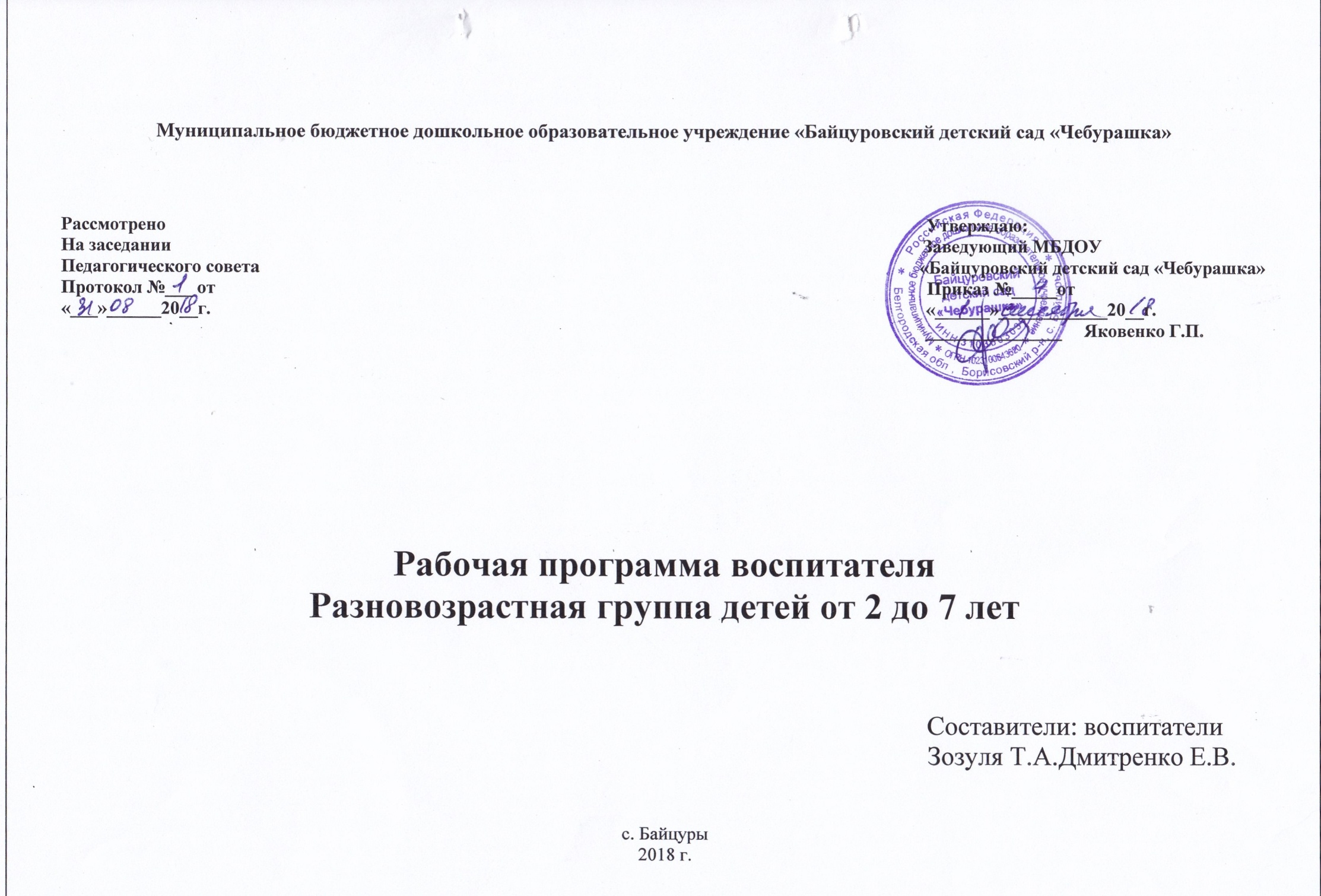                                                                                                  Оглавление1.Пояснительная записка ………………………………………………………………………………………………………….32. Комплексно - тематическое планирование……………………………………………………………………………………93.Содержание психолого – педагогической работы по возрастным подгруппам…………………………………………….104. Перспективный план по взаимодействию с родителями воспитанников…………………………………………………...345. Перечень литературы……………………………………………………………………………………………………………44 1.Пояснительная записка     Рабочая программа  воспитателя разновозрастной группы при МБДОУ « Байцуровский детский сад «Чебурашка »  разработана воспитателями  Е.В. Дмитренко, Т. А. Зозуля, для построения   системы педагогической деятельности разновозрастной группы, обеспечения гарантии  и  качества содержания, создания условий для практического освоения задач образовательных областей, обеспечения индивидуального развития  и  раскрытия  творческого потенциала каждого ребенка.  Рабочая  программа воспитателя разработана в соответствии с « Положением о рабочей программе воспитателя разновозрастной группы . Рабочая программа является частью основной образовательной программы  разновозрастной группы, которая разработана на основе примерной  образовательной программы  дошкольного образования  «От рождения до школы», под редакцией Н.Е.Вераксы, Т. С. Комаровой, М.А. Васильевой.Рабочая программа составлена с учѐтом интеграции образовательных областей, содержание детской деятельности распределено по месяцам и неделям. Рабочая программа предназначена для детей разновозрастной группы, рассчитана на 36 недель, что соответствует комплексно-тематическому планированию по программе «Основной образовательной программы дошкольного образования МБДОУ « Байцуровский детский сад « Чебурашка»» разновозрастной группы.Рабочая программа является «открытой» и предусматривает вариативность, интеграцию, дополнения и изменения могут вноситься ежегодно перед началом нового учебного года.Ведущей целью рабочей программы является создание благоприятных условий для полноценного проживания ребенком дошкольного детства, формирование основ базовой культуры личности, всестороннее развитие психических и физических качеств в соответствии с возрастными и индивидуальными особенностями, подготовка к жизни в современном обществе, к обучению в школе, обеспечение безопасности жизнедеятельности дошкольника. Задачи: 1. Способствовать природному процессу умственного и физического развития детей через организацию игровой, коммуникативной, познавательно-исследовательской, трудовой, двигательной, чтению художественной литературы, музыкально-художественной, продуктивной деятельности;2. Обеспечить психолого-педагогическое сопровождение работы по освоению образовательных областей; 3. Реализовать формы организации совместной взросло-детской (партнерской деятельности) в ходе организованной образовательной деятельности (ООД), самостоятельной деятельности, режимных моментах, работе с родителями. Для достижения целей программы первостепенное значение имеют следующие факторы: •  забота о здоровье, эмоциональном благополучии и своевременном всестороннем развитии каждого ребенка; • создание в группе атмосферы гуманного и доброжелательного отношения ко всем воспитанникам, что позволяет растить их общительными, добрыми, любознательными, инициативными, стремящимися к самостоятельности и творчеству;максимальное использование разнообразных видов детской деятельности, их интеграция в целях повышения эффективности воспитательно-образовательного процесса; • творческая организация (креативность) воспитательно-образовательного процесса; • вариативность использования образовательного материала, позволяющая развивать творчество в соответствии с интересами и наклонностями каждого ребенка; • уважительное отношение к результатам детского творчества; • единство подходов к воспитанию детей в условиях дошкольного образовательного учреждения и семьи; • соблюдение в работе разновозрастной группы и начальной школы преемственности, исключающей умственные и физические перегрузки в содержании образования детей дошкольного возраста, обеспечивая отсутствие давленияпредметного обучения. Возрастные и индивидуальные особенности детейХарактеристика    возрастных   особенностей   развития   детей  дошкольного возраста необходима для правильной организации образовательного процесса в условиях образовательного учреждения.         Возрастные и индивидуальные особенности детей младшего дошкольного возраста (от 3 до 4 лет)Младший возраст – важнейший период в развитии дошкольника. В это время происходит переход малыша к новым отношениям со взрослыми, сверстниками, с предметным миром. Характерное для ребенка третьего года жизни  требование «я – сам» отражает появление у него новой потребности в самостоятельных действиях, а не фактический уровень его возможностей. Главное в работе с младшими дошкольниками состоит в том, чтобы помочь каждому ребенку заметить рост своих достижений, ощутить радость переживания успеха в деятельности. К концу младшего дошкольного возраста начинает активно проявляться потребность в познавательном общении со взрослыми, о чем свидетельствуют многочисленные вопросы, которые задают дети. Дети 3-4 лет – это в первую очередь «деятели», а не наблюдатели. Опыт активной разнообразной деятельности составляет важнейшее условие их развития. Пребывание ребенка в детском саду организуется так, чтобы он получил возможность участвовать в разнообразных делах: в играх, двигательных упражнениях, в действиях по обследованию свойств и качеств предметов и их использованию, в рисовании, лепке, речевом общении, в творчестве. Среди детей этого возраста больше девочек, чем мальчиков. Большинство детей имеют вторую группу здоровья.Возрастные и индивидуальные особенности детей среднего дошкольного возраста (от 4 до 5 лет)	У детей пятого года жизни возросли физические возможности: движения стали значительно более уверенными и разнообразными. Они испытывают острую потребность в движении. В случае неудовлетворения этой потребности, ограничения активной двигательной деятельности они быстро перевозбуждаются, становятся непослушными, капризными. В средней группе особенно важно наладить разумный двигательный режим. На пятом году жизни активно проявляется стремление детей к общению со сверстниками. Дети общаются по поводу игрушек, совместных игр, общих дел. Их речевые контакты становятся более длительными и активными. Воспитатель использует это стремление для налаживания дружеских связей между детьми. Доброжелательное, заинтересованное отношение воспитателя к детским вопросам и проблемам, готовность «на равных» обсуждать их с детьми помогает, с одной стороны, поддержать и направить детскую познавательную активность в нужное русло, с другой – укрепляет доверие дошкольников к взрослому. Это способствует появлению чувства уважения к старшим. Дошкольник пятого года жизни отличается высокой активностью. Это создает новые возможности для развития самостоятельности во всех сферах его жизни. У него ярко проявляется интерес к игре. Игровая мотивация активно используется воспитателем в организации деятельности детей. Все виды непосредственно образовательной деятельности либо проходят в форме игры, либо содержат игровые ситуации и действия. У детей наблюдается пробуждение интереса к правилам поведения. Они отличаются  высокой эмоциональностью, ярко и непосредственно выражают свои чувства. Воспитатель пробуждает эмоциональную отзывчивость детей, направляет ее на сочувствие сверстникам, элементарную взаимопомощь. Педагог развивает эстетические чувства детей, творческие способности. По гендерной принадлежности в группах больше мальчиков. Преобладающая группа здоровья – вторая.	Возрастные и индивидуальные особенности детей старшего дошкольного возраста (от 5 до 6 лет)Старший дошкольный возраст играет особую роль в развитии ребенка: в этот период жизни начинают формироваться новые психологические механизмы деятельности и поведения.	Происходят большие изменения высшей нервной деятельности. В течение шестого года жизни совершенствуются основные нервные процессы – возбуждение и особенно торможение. Это благотворно сказывается на возможностях саморегуляции. Формируются социальные представления морального плана, старшие дошкольники уже отличают хорошие и плохие поступки, имеют представление о добре и зле и могут привести соответствующие конкретные примеры из личного опыта или литературы.Расширяется общий кругозор детей. Интересы старших дошкольников постепенно выходят за рамки ближайшего окружения детского сада и семьи. Детей привлекает широкий социальный и природный мир, необычные события и факты.Возрастающая потребность старших дошкольников в общении со сверстниками, в совместных играх и деятельности приводит к возникновению детского сообщества. Сверстник становится интересен как партнер по играм и практической деятельности. Развивается система межличностных отношений, взаимных симпатий и привязанностей.Определяются игровые интересы и предпочтения мальчиков и девочек.                                                                Дети самостоятельно создают игровое пространство, выстраивают сюжет и ход игры, распределяют роли. В совместной игре появляется потребность регулировать взаимоотношения со сверстниками, складываются нормы нравственного поведения, проявляются нравственные чувства. В старших группах больше мальчиков, чем девочек. Дети в основном со второй группой здоровья.Подготовительная к школе группа(от 6 до 7 лет)На седьмом году жизни происходят большие изменения в физическом, познавательном, эмоциональном и социально-личностном развитии старших дошкольников, формируется готовность к предстоящему школьному обучению.Старший дошкольный возраст — время активного социального развития детей. В этот период начинает складываться личность с ее основными компонентами.	У детей развивается способность к соподчинению мотивов поступков, к определенной произвольной регуляции своих действий. Усвоение норм и правил, умение соотнести свои поступки с этими нормами приводят к формированию первых задатков произвольного поведения, то есть такого поведения, для которого характерны устойчивость, неситуативность. В поведении и взаимоотношениях наблюдаются волевые проявления: дети могут сдержаться, если это необходимо, проявить терпение, настойчивость.	Ближе к концу дошкольного возраста общение детей со взрослыми приобретает внеситуативно-личностную форму, максимально приспособленную к процессу познания ребенком себя и других людей.	На седьмом году жизни происходит дальнейшее развитие взаимоотношений детей со сверстниками. Дети предпочитают совместную деятельность индивидуальной.На седьмом году жизни расширяются возможности развития самостоятельной познавательной деятельности. Детям доступно многообразие способов познания: наблюдение и самонаблюдение, сенсорное обследование объектов, логические операции (сравнение, анализ, синтез, классификация), простейшие измерения, экспериментирование с природными и рукотворными объектами.Старшие дошкольники начинают проявлять интерес к будущему школьному обучению. Перспектива школьного обучения создает особый настрой в группах старших дошкольников. В подготовительных группах основной контингент – мальчики. Большинство дошкольников  имеют  вторую группу здоровья.Детям старшего дошкольного возраста с общим нарушением речи характерен пониженный уровень развития основных свойств внимания. У ряда детей отмечается недостаточная его устойчивость, трудности включения, распределения и переключения внимания.При относительно сохранной смысловой, логической памяти у детей заметно снижена вербальная память, страдает продуктивность запоминания.Обладая в целом полноценными предпосылками для овладения мыслительными операциями, доступными их возрасту, дети отстают в развитии словесно-логического мышления, без специального обучения с трудом овладевают анализом и синтезом, сравнением, обобщением.Детям с нарушением речи, наряду с общей соматической ослабленностью и замедлением развития локомоторных функций присуще и некоторое отставание в развитии двигательной сферы. Это выражается в плохой координации сложных движений, снижении скорости и ловкости их выполнения.Наибольшие трудности выявляются при выполнении серии движений по словесной инструкции.Типичным является пониженный самоконтроль при выполнении заданий. Для многих детей характерны недостаточная координация пальцев, кистей рук, нарушения мелкой моторики. Режим дняНепременным условием здорового образа жизни и успешного развития детей является правильный режим. Правильный режим дня — это рациональная продолжительность и разумное чередование различных видов деятельности и отдыха детей в течение суток. Основным принципом правильного построения режима является его соответствие возрастным психофизиологическим особенностям детей.В разновозрастной группе используется гибкий режим дня, в него могут вноситься  изменения исходя из особенностей сезона, индивидуальных особенностей детей, состояния здоровья. На гибкость режима влияет и окружающий социум.Гибкий режим дня7.00 – 8.20 – Утренний приём, игры, утренняя гимнастика, общение.8.20 – 8.50 – Подготовка к завтраку, завтрак.8.50 – 9.00 – Игры, свободное общение детей.9.00 – 10.25 – Организованная образовательная деятельность, образовательные ситуации.10.25 – 12.15– Подготовка к прогулке, прогулка (наблюдения, игры, труд, экспериментирование, общение по интересам), возвращение с прогулки.     12.15 – 12.30 – Самостоятельная деятельность, игры12.30 – 12.50 – Подготовка к обеду. Обед.12.50 – 13.00 – Закаливающие мероприятия, релаксирующая гимнастика перед сном13.00 – 15.10 – Подготовка ко сну. Сон.15.10 – 15.25 – Подъём, воздушные, водные процедуры.15.25 – 15.45 – Подготовка к полднику. Полдник.15.45 – 16.20 – Игры, досуги, кружки. Общение по интересам и выбору детей.16.20 – 18.20 – Подготовка к прогулке.  Прогулка.  До 19.00 - Уход детей домой.Психолого – педагогическая работаПсихолого - педагогическая работа  направлена на развитие личности, мотивации и способностей детей в различных видах деятельности и охватывает следующие структурные единицы, представляющие определенные направления развития и образования детей: социально-коммуникативное развитие; познавательное развитие; речевое развитие; художественно-эстетическое развитие; физическое развитие.Социально-коммуникативное развитие направлено на:усвоение норм и ценностей, принятых в обществе, включая моральные и нравственные ценности; развитие общения и взаимодействия ребенка со взрослыми и сверстниками; становление самостоятельности, целенаправленности и саморегуляции собственных действий; развитие социального и эмоционального интеллекта, эмоциональной отзывчивости, сопереживания, формирование готовности к совместной деятельности со сверстниками, формирование уважительного отношения и чувства принадлежности к своей семье и к сообществу детей и взрослых в Организации; формирование позитивных установок к различным видам труда и творчества;                  формирование основ безопасного поведения в быту, социуме, природе.Познавательное развитие направлено на:развитие интересов детей, любознательности и познавательной мотивации; формирование познавательных действий, становление сознания; развитие воображения и творческой активности; формирование первичных представлений о себе, других людях, объектах окружающего мира, о свойствах и отношениях объектов окружающего мира (форме, цвете, размере, материале, звучании, ритме, темпе, количестве, числе, части и целом, пространстве и времени, движении и покое, причинах и следствиях и др.);о малой родине и Отечестве, представлений о социокультурных ценностях нашего народа, об отечественных традициях и праздниках, о планете Земля как общем доме людей, об особенностях ее природы, многообразии стран и народов мира.Образовательная область « Познавательное развитие» включает в себя формирование элементарных математических представлений и окружающий мир. Речевое развитие включает:владение речью как средством общения и культуры; обогащение активного словаря; развитие связной, грамматически правильной диалогической и монологической речи; развитие речевого творчества; развитие звуковой и интонационной культуры речи, фонематического слуха; знакомство с книжной культурой, детской литературой, понимание на слух текстов различных жанров детской литературы; формирование звуковой аналитико-синтетической активности как предпосылки обучения грамоте.Художественно-эстетическое развитие направлено на: развитие предпосылок ценностно-смыслового восприятия и понимания произведений искусства (словесного, музыкального, изобразительного), мира природы; становление эстетического отношения к окружающему миру; формирование элементарных представлений о видах искусства; восприятие музыки, художественной литературы, фольклора; стимулирование сопереживания персонажам художественных произведений; реализацию самостоятельной творческой деятельности детей (изобразительной, конструктивно-модельной, музыкальной и др.).Физическое развитие включает:приобретение опыта в следующих видах деятельности детей: двигательной, в том числе связанной с выполнением упражнений, направленных на развитие таких физических качеств, как координация и гибкость; способствующих правильному формированию опорно-двигательной системы организма, развитию равновесия, координации движения, крупной и мелкой моторики обеих рук, а также с правильным, не наносящем ущерба организму выполнением основных движений (ходьба, бег, мягкие прыжки, повороты в обе стороны), формирование начальных представлений о некоторых видах спорта, овладение подвижными играми с правилами; становление целенаправленности и саморегуляции в двигательной сфере; становление ценностей здорового образа жизни, овладение его элементарными нормами и правилами (в питании, двигательном режиме, закаливании, при формировании полезных привычек и др.).Рабочая программа представлена в виде комплексно-тематического планирования с использованием следующих образовательных областей:  «Физическое развитие» - включает в себя направления: здоровье и физическая культура, по содержанию – часто интегрирует  с направлениями социально – коммуникативной области;«Социально – коммуникативное развитие» имеет направления коммуникация, труд, безопасность интегрирует с образовательными областями «Познавательное» и « Речевое развитие».Образовательная область « Познавательное развитие» включает в себя формирование элементарных математических представлений и окружающий мир. Образовательная область «Речевое развитие» предусматривает развитие детской речи в большой интеграции с познанием, коммуникацией, художественными направлениями. Образовательная область « Художественно – эстетическое развитие» состоит из направлений – музыка, изобразительная деятельность, художественное творчество и интегрирует со всеми образовательными областями и их направлениями. 2.Комплексно – тематическое планирование.3.Содержание психолого – педагогической работы по возрастным подгруппам4.Перспективный план по взаимодействию с родителями воспитанников.НеделяТемаСентябрьСентябрь1Сегодня – дошколята, завтра – школьники2Осень. Осенние дары природы. Труд людей осенью3Какой я? Что я знаю о себе? Я человек! Я гражданин! Мои права4Наши друзья – животныеОктябрьОктябрь1Мой дом. Моё село2Родная страна3Мир предметов и техники4Труд взрослых. ПрофессииНоябрьНоябрь1Поздняя осень2Моя семья3Наши добрые дела (дружба, помощь, забота, внимание)4Комнатные растения. «Центр природы» в группеДекабрьДекабрь1Зима пришла2Твоя безопасность3Мальчики и девочки4Новый годЯнварьЯнварь2Неделя игры. Каникулы3Юные волшебники (неделя художественного творчества)	4Любопытные почемучки (неделя познания)ФевральФевраль1Мы – спортсмены2Культура общения3Защитники Отечества4Народное творчество, культура и традицииМартМарт1Женский день2Искусство и культура3Весна – красна4Неделя книгиАпрельАпрель1Неделя здоровья2Космические просторы3Пернатые соседи и друзья4Знай и уважай ПДДМайМай1День Победы!2Опыты и эксперименты3Путешествия по экологической тропе4Мир вокруг насМесяцНеделяТемаЦели деятельности педагогаСентябрь1«Сегодня – дошколята, завтра – школьники»Вызвать у всех детей радость от нахождения в детском саду; воспитывать доброжелательные отношения между детьми; формировать мотивацию на взаимодействие путём вовлечения дошкольников в совместную деятельность, эмоционально – положительное отношение к детскому саду и школе, уважение к труду педагога.Развивать представления детей 2-й младшей подгруппы о детском саде как ближайшем социокультурном окружении: о сотрудниках детского сада, предметном окружении, о правилах поведения в ДОУ; формировать дружеские, доброжелательные отношения между детьми и сотрудниками разновозрастной группы.Учить детей средней подгруппы сотрудничать во всех видах деятельности; обогащать способы игрового взаимодействия.Познакомить детей старшей подгруппы с осенним праздником – Днём знаний; формировать знания о школе, интерес к школе, познавательную мотивацию.Формировать у детей подготовительной подгруппы интерес к школьному обучению и активное стремление к будущей социально – личностной позиции школьникаСентябрь2«Осень. Осенние дары природы. Труд людей осенью»Обогащать личный опыт всех детей знаниями и впечатлениями об осени; вовлекать в исследовательскую деятельность по изучению  объектов  неживой природы; вызывать эмоциональный отклик и эстетические чувства на красоту осенней природы.Закрепить знания детей 2 - й младшей подгруппы о наиболее типичных особенностях осени, о явлениях осенней природы, об овощах, фруктах, цветах, их внешнем виде, форме, величине, цвете; знакомить с разными способами обследования (погладить, надавить, понюхать обвести пальцем по контуру); стимулировать развитие разных видов детского восприятия: зрительного, слухового, осязательного, обонятельного, вкусового.Укреплять интерес детей средней подгруппы к окружающей природе; накапливать представления об объектах и явлениях природы, их разнообразии; закрепить знания о сельскохозяйственных промыслах и осеннем урожае.Учить детей старшей подгруппы различать и характеризовать приметы ранней осени, проводить фенологические наблюдения; расширять представления о явлениях живой и неживой природы.Обобщить и расширить знания детей подготовительной группы об осенних явлениях природы, об осеннем урожае и сельскохозяйственных работах.Сентябрь3Какой я? Что я знаю о себе? Я человек! Я гражданин! Мои праваРазвивать представления всех детей о человеке, о себе, о своих характерных особенностях и своей индивидуальности; формировать начала гражданственности, основы правового сознания; развивать толерантность, чувство свободы, справедливости; воспитывать доброжелательное отношение к людям.Формировать представления детей 2-й младшей подгруппы об особенностях внешнего вида и строения человека, эмоциональных состояниях, интерес к изучению себя, своих возможностей; помогать в освоении способов взаимодействия с людьми.Учить детей средней подгруппы понимать и словесно выражать некоторые свои эмоции; рассказывать о том, что умеют делать самостоятельно; положительно оценивать свои возможности; воспитывать уверенность, стремление к самостоятельности.Дать детям старшей подгруппы понятие, что каждый человек, ребёнок обладает равными правами, раскрыть содержание прав человека, детей.Формировать у детей подготовительной подгруппы чувство собственного достоинства, осознание своих прав и свобод, ответственности; воспитывать уважение к достоинству и личным правам другого человекаСентябрь4Наши друзья – животныеЗакрепить знания всех детей об особенностях внешнего вида, строения, образа жизни домашних и диких животных, о приспособлении  конкретных животных к сезонным изменениям; стимулировать проявление добрых чувств и отношений к животным.Уточнить и расширить знания детей 2 – й младшей подгруппы о животных, их образе жизни, повадках, характерных внешних признаках.Развивать эмоциональную отзывчивость и разнообразие переживаний детей средней подгруппы в процессе общения с животными; закрепить правила безопасного поведения при общении с животным.Закрепить у детей старшей и подготовительной подгрупп представления о животных разных климатических зон; развивать любознательность, основы исследовательского поведения; формировать бережное отношение к животному мируОктябрь1Мой дом. Моё селоЗакрепить знания всех детей о родном доме, селе, некоторых сельских объектах; воспитывать чувство восхищения красотой родного села, любовь к нему, желание сделать его еще красивее.Дать детям 2 – й младшей подгруппы представление о доме как о месте, где живет дружная семья, закрепить знания о предметной обстановке в доме, о домашних обязанностях членов семьи, элементарные представления о родном селе; подвести к пониманию того, что в селе много улиц, одноэтажных домов, машин, железная дорога.Познакомить детей средней подгруппы  с достопримечательностями родного села; воспитывать чувство гордости за своё  село.Закрепить и расширить знания детей старшей подгруппы о родном селе: название села, основные достопримечательности (места отдыха селян, клуб, исторический памятник, сельская библиотека, познакомить с историей возникновения села, его названия, с названиями главных улиц; дать представление об основных предприятиях села; учить ориентироваться в пределах ближайшего к ДОУ микрорайона и составлять простейшие картосхемы, планы.Расширить у детей подготовительной подгруппы представление о понятии «село», о достопримечательностях родного села, общественных учреждениях, их назначении, традициях сельской жизни; познакомить со сведениями об истории села и выдающихся жителях села.Октябрь2Родная странаРазвивать знания всех детей о Родине, воспитывать патриотические чувства.Формировать интерес детей 2-й младшей подгруппы к знаниям о Родине.Познакомить детей средней подгруппы с некоторыми событиями истории родной страны; воспитывать любовь к родной стране.Расширять знания детей старшей подгруппы о родной стране, представления о том, что Россия - огромная многонациональная страна; познакомить со столицей России, с гербом, флагом и гимном РФ.Закрепить знания детей подготовительной подгруппы о государственной символике; продолжать знакомство с историей, культурой, языком, традициями, природой, достопримечательностями родной страны, со столицей и другими крупными городами России; формировать начала гражданственности.Октябрь3Мир предметов и техникиРасширять кругозор всех детей через знакомство с предметным миром, развивать любознательность; поддерживать проявления самостоятельности в познании окружающего мира; воспитывать бережное отношение к вещам.Формировать у детей 2–й младшей подгруппы представления о предметах ближайшего окружения: учить различать и называть посуду, предметы мебели, одежды и т.д.; поддерживать и развивать интерес к совместному со взрослым и самостоятельному обследованию предметов. Разнообразным действиям с ними; учить исследовать предметы. Включённые в круг действий детей, сравнивать предметы по основным свойствам (цвету, форме, размеру), устанавливая тождество и различие.Обогащать представления детей средней подгруппы о доступном ребёнку предметном мире и назначении предметов, о правилах их безопасного использования; привлекать к выделению их качественных особенностей, установлению связи между качествами предмета и его назначением; учить описывать предметы, проговаривая их название, детали, функции, материал, выделять не только ярко выраженные, но и скрытые в предметах качества и свойства, группировать по назначению; закреплять умение находить предметы рукотворного мира в окружающей обстановке.Расширять знания детей старшей подгруппы о мире предметов и техники, способах их использования; учить устанавливать связи между назначением предметов, строением и материалом, из которого сделан предмет; побуждать самостоятельно осмысливать и объяснять полученную информацию.Познакомить детей подготовительной подгруппы с прогрессом в развитии предметного мира; учить устанавливать причинно – следственные связи между внешним видом предмета, механизма, конструкцией и материалами, из которых изготовлены основные части предмета, их качеством, удобством использования, способностью более полно удовлетворять потребности человека; активизировать интерес к познанию.Октябрь4Труд взрослых. ПрофессииЗнакомить всех детей с трудом взрослых, с разнообразными трудовыми операциями и их целесообразной последовательностью для достижения цели; развивать интерес к наблюдению трудовой деятельности, к разным профессиям, обогащать знания о конкретных профессиях и взаимосвязях между ними; побуждать к отражению полученных впечатлений в играх; воспитывать бережное отношение к результатам труда взрослых, благодарность к человеку, делающему нужное для всех дело.Дать детям 2-й младшей подгруппы представление о том что вещи делаются людьми из разных материалов и разными инструментами; учить по вопросам взрослого вычленять компоненты труда в последовательности включения в трудовой процесс.Знакомить детей средней подгруппы с названиями и содержанием некоторых профессий; показать важность каждой профессии.Формировать у детей старшей подгруппы отчетливые представления о роли труда взрослых в жизни общества и каждого человека (на основе ознакомления с разными видами производительного и обслуживающего труда, удовлетворяющего основные потребности человека в пище, одежде, жилище, образовании, медицинском обслуживании, отдыхе; через знакомство с многообразием профессий и трудовых процессов); создавать условия для обогащения игровой деятельности, позволяющей детям моделировать отношения между людьми разных профессий; воспитывать уважение и благодарность к близким и незнакомым людям, создающим своим трудом разнообразные материальные и культурные ценности, необходимые современному человеку для жизни, ценностное отношение к труду и его результатам.Формировать у детей подготовительной подгруппы отчетливые представления о труде как социальном явлении, обеспечивающем потребности человека, через расширение круга знаний и представлений о совершенствовании рукотворного мира, изменении мира профессий; обеспечить более широкое включение в реальные трудовые связи со взрослыми и сверстниками через дежурство, выполнение трудовых поручений; воспитывать ответственность, добросовестность, стремление принять участие в трудовой деятельности взрослых, оказать посильную помощьНоябрь1Поздняя осеньРасширять знаниявсех детей о характерных признаках поздней осени, об изменениях в жизни растений, Животных, птиц,  вызывать эмоциональный отклик и эстетические чувства на красоту осенней природы.Продолжать знакомить детей С явлениями живой и неживой природы; способствовать накоплению ребёнком ярких впечатлений о природе, установлению первых естественных взаимоотношений с миром природы, появлению любопытства и любознательности. Способствовать дальнейшему познанию  детьми средней подгруппы мира природы; закрепить знания о наиболее типичных особенностях поздней осени, о явлениях осенней природы; обогащать исследовательский опыт; поощрять интерес к наблюдениям, желание отражать свои впечатления от изменений в природе в разнообразной продуктивной деятельности.Вызвать у детей старшей подгруппы желание и воспитывать умение любоваться красками осенней природы в процессе рассматривания иллюстраций, слушания художественных текстов, практического взаимодействия с миром природы.Развивать познавательный интерес детей подготовительной подгруппы к природе, желание активно изучать природный мир: искать ответы на вопросы, высказывать догадки и предположения, эвристические суждения; обогащать представления детей о многообразии природного мира, причинах природных явлений; учить рассуждать о том, от чего зависят изменения, происходящие в природе; воспитывать нравственные чувства, выражающиеся в сопереживании природе, и эстетические чувства, связанные с красотой природного мира.Ноябрь2Моя семьяРасширять представления всех детей о семье, о родственных связях и отношениях с близкими, о занятиях членов семьи, семейных праздниках и традициях; воспитывать доброжелательное отношение к близким людям, любовь к своей семье.Формировать представления детей 2-й младшей подгруппы о сходстве родственников, близнецов; учить называть членов семьи, их действия; вызывать чувство гордости своими родителями, благодарности за их заботу.Вызвать у детей средней  подгруппы желание узнать о членах семьи их занятиях, интересах, интерес и уважение к семейным традициям; развивать привязанность к семье; воспитывать любовь к родителям, уважение, готовность помогать и сочувствовать старшим.Расширить представления детей старшей подгруппы о родственных отношениях (дядя, тетя, племянница, двоюродный брат)  воспитывать желание и потребность проявлять заботу о близких и внимание к ним.Закрепить с детьми подготовительной подгруппы знание домашнего адреса, имен и отчеств родителей, дедушек и бабушек; формировать интерес как своей родословной; воспитывать стремление радовать старших своими хорошими поступками,  выполнять постоянные обязанности по дому, уважительно относиться к труду и занятиям, членов семьи.Ноябрь3Наши добрые дела (дружба, помощь, забота, внимание)Формировать у всех детей ценностные представления о добре и зле; учить сотрудничать, сопереживать, проявлять заботу и внимание к окружающим.Учить детей 2-й младшей подгруппы проявлять сочувствие и внимание к сверстникам (делиться игрушкой, уступать, радоваться, отзываться на просьбу другого ребёнка, помогать ему).Формировать у детей средней подгруппы понятия «друг», «дружба»; воспитывать положительные взаимоотношения между детьми, побуждая их к добрым поступкам; обучать способам и формам выражения доброты друг к другу, родным, окружающим людям, животным, природе.Совершенствовать у детей старшей подгруппы навыки культурного общения со взрослыми и сверстниками; воспитывать доброжелательные отношения друг к другу, желание и умение работать сообща, оказывать друг другу помощь.Развивать у детей подготовительной подгруппы начала социальной активности, желание на правах старших заботиться о малышах, предлагать взрослым свою помощь; вовлекать в беседы на темы морали, обсуждение ситуаций и поступков, в которых проявляются нравственные качества людей (добрый, вежливый, трудолюбивый, отзывчивый, заботливый, правдивый, смелый); используя детскую художественную литературу, помогать связывать моральную оценку с личностью и поступками конкретных литературных героев (веселый, как Буратино, злой, как Карабас-Барабас и т. п.); учить пользоваться вежливыми оборотами речи, проявлять внимание друг к другу; обращать внимание на манеры поведения, соблюдение требований этикета; воспитывать привычки культурного поведения и общения с людьмиНоябрь4Комнатные растения. Уголок природы в детском саду»Способствовать познанию всеми детьми мира природы, разнообразия растительного мира; обогащать опытпрактической деятельности по уходу за растениями и животными «Центра природы».Учить детей 2-й младшей подгруппы выделять характерные признаки комнатных растений.Помочь детям средней подгруппы в освоении навыков ухода за растениями.Закрепить знания детей старшей подгруппы о комнатных растениях и приемах ухода за ними; учить описывать растения, отмечая существенные признаки; воспитывать стремление беречь растения, ухаживать за ними.Обобщать и систематизировать знания детей подготовительной подгруппы о природе, об условиях, необходимых для роста растений; поддерживать проявление инициативы, в самостоятельных наблюдениях, опытах, эвристических рассуждениях; воспитывать основы гуманного отношения к природе через понимание ценности природы, ориентацию на оказание помощи живым существам, сохранение природных объектов ближайшего окружения, проявление ответственности за свои поступки.Декабрь1Зима пришлаВовлекать всех детей в элементарную исследовательскую деятельность по изучению качеств и свойств объектов неживой природы; развивать эмоциональную отзывчивость и разнообразие переживаний в процессе общения с зимней природой.Формировать у детей 2-й младшей подгруппы элементарные представления о зиме: идет снег, деревья голые, земля покрыта снегом, стало холодно -люди надели теплую одежду.Расширить знания детей средней подгруппы об особенностях сезонных явлений природы, приспособлении растений и животных к зимним условиям; поддерживать активный интерес к окружающей природе.Конкретизировать представления детей старшей подгруппы о зиме, явлениях живой и неживой природы зимой; воспитывать бережное отношение к природе; развивать наблюдательность, познавательную активность, инициативу.Побуждать детей подготовительной подгруппы выявлять особенности изменений природы, рассуждать о том, от чего зависят изменения, происходящие в природе; развивать познавательный интерес к природе, желание активно изучать природный мир: искать ответы на вопросы, высказывать догадки и предположения, эвристические сужденияДекабрь2Твоя безопасностьФормировать у всех детей осторожное и осмотрительное отношение к потенциально опасным ситуациям.Развивать представления детей 2-й младшей подгруппы о предметном мире и назначении предметов, о правилах их безопасного использования, о безопасном поведении на улице и в группе детского сада; познакомить с ситуациями, угрожающими здоровью; обучать, как позвать взрослого на помощь в опасных для здоровья и жизни ситуациях.Обогащать представления детей средней подгруппы об основных источниках и видах опасности в быту, на улице, в природе, в общении с незнакомыми людьми; познакомить с простейшими способами безопасного поведения в разнообразных ситуациях; закреплять умения и навыки безопасного поведения в условиях специально организованной и самостоятельной деятельности; способствовать становлению устойчивого интереса к правилам и нормам безопасного поведения.Познакомить детей старшей подгруппы с универсальными способами (алгоритмами действий) предупреждения опасных ситуаций; развивать осознанность и произвольность в выполнении основных правил безопасного поведения.Помочь детям подготовительной подгруппы овладеть элементарными правилами безопасного поведения в экстремальных ситуациях, запомнить, как и в каких случаях звонить по телефону в службу спасения; обучить правилам поведения в случае пожара.Декабрь3Мальчики и девочкиВоспитывать у всех детей культуру общения мальчиков и девочек (учить пользоваться вежливыми оборотами речи, проявлять внимание, дружелюбие друг к другу).Развивать интерес детей 2-й младшей подгруппы к сверстникам, способствовать установлению добрых отношений между мальчиками и девочками, помогать лучше узнавать друг друга, устанавливать контакты, осваивать способы взаимодействия в быту, игре, общении.Обогащать социальные представления детей средней подгруппы о мальчиках и девочках: особенностях внешности, любимых занятиях, игрушках; учить описывать, сравнивать предметы одежды мальчиков и девочек, учитывать в общении интересы мальчиков и девочек; развивать дружеские отношения между мальчиками и девочками.Расширять тендерные представления детей старшей и подготовительной подгрупп; способствовать формированию культуры организации свободного времени, досуга, удовлетворяющего половозрастные интересы девочек и мальчиковДекабрь4Новый годУчить всех детей видеть и эмоционально воспринимать красоту зимней природы, многообразие природного мира; развивать интерес к новогоднему празднику, его торжественности и уникальности; стимулировать проявления детской любознательности.Способствовать накоплению детьми 2-й младшей подгруппы ярких впечатлений о зиме и новогоднем празднике; развивать эмоциональную отзывчивость и разнообразие переживаний в процессе общения с зимней природой; вовлекать в элементарную исследовательскую деятельность по изучению качеств и свойств объектов неживой природы.Расширять словарь детей средней подгруппы по теме, их представления о свойствах воды, снега и льда; учить устанавливать элементарные причинно-следственные связи.Познакомить детей старшей подгруппы с основными праздничной культуры, побуждать самостоятельно осмысливать и объяснять полученную информацию; воспитывать желаниепорадовать близких, изготовить для них подарки.Формировать у детей подготовительной подгруппы эмоционально-положительное отношение к предстоящему празднику, привлечь к активному и разнообразному участию в его подготовке и проведении; поддерживать чувство удовлетворения, возникающее при участии в коллективной праздничной деятельности; поощрять стремления поздравить близких с праздником, преподнести им подарки, сделанные своими руками; расширить знания о традициях праздничной культуры, обычаях празднования Нового года в нашей стране и других странахЯнварь2Неделя игры. КаникулыСоздать условия для активной, разнообразной творческой игровой деятельности всех детей.Воспитывать доброжелательные отношения между детьми 2-й младшей подгруппы, обогащать способы их игрового взаимодействия, учить сотрудничать в игровой деятельности.Способствовать развитию всех компонентов игры детей средней подгруппы (обогащению тематики и видов игр, игровых действий, сюжетов и т. д.); создавать основу для развития содержания детских игр (обогащать представления детей о мире и круг их интересов с помощью детской литературы, просмотра спектаклей и т. д.); развивать воображение, творчество, интерес к игровому экспериментированию; формировать умение следовать игровым правилам в дидактических, подвижных, развивающих играх.Обогащать игровой опыт каждого ребенка старшей подгруппы посредством участия в сюжетно-ролевых, строительно-конструктивных, режиссерских, театральных играх, играх-драматизациях, народных, хороводных, развивающих играх-экспериментированиях, в играх с готовым содержанием и правилами, в подвижных играх и спортивных развлечениях; создать условия для развития навыков сотрудничества со сверстниками в игре.Создать условия для развития самостоятельности детей подготовительной подгруппы в игре, интереса к новым видам игр; активизировать игровое творчество, желание совместно придумывать сюжеты, ролевые диалоги, элементы игровой обстановки, новые игровые правила; обогащать игровой опыт каждого ребенка на основе участия в интегративной деятельности (познавательной, речевой, продуктивной), включающей игруЯнварь3Юные волшебники» (неделя художественного творчества)Поддерживать у всех детей проявления самостоятельности, инициативу, индивидуальность в художественно-творческой деятельности.Формировать у детей 2-й младшей подгруппы образные представления о доступных предметах и явлениях, развивать умение изображать их в собственной художественной деятельности.Формировать у детей средней подгруппы умения и навыки собственной изобразительной, декоративной, конструктивной деятельности (развитие изобразительно-выразительных умений, освоение изобразительных техник, формирование технических умений).Развивать у детей старшей подгруппы эстетическое восприятие мира, эстетические эмоции и чувства, эмоциональный отклик на проявление красоты в окружающем мире, эмоционально-ценностные ориентации; поощрять желание воплощать в процессе создания образа собственные впечатления*
переживания; поддерживать творческие начала в изобразительной деятельности.Способствовать освоению детьми подготовительной подгруппы новых изобразительных живописных и графических техник; расширять опыт детей в применении и сочетании разнообразных изобразительных материалов и инструментов (сангина, пастель, акварель, тушь, гелиевые ручки, витражные краски, уголь, перо, кисти разных размеров).Январь4Любопытные почемучки» (неделя познания)Развивать познавательную активность, любознательность, логическое мышление, речь, кругозор всех детей.Обогащать опыт деятельности и представления об окружающем, воспитывать самостоятельность у детей 2-й младшей подгруппы.Обогащать кругозор детей средней подгруппы, углублять и дифференцировать их представления о мире.Развивать у детей старшей подгруппы умение наблюдать, видеть причинно-следственные связи, делать выводы.Развивать у детей подготовительной подгруппы способность обращать внимание на новые, интересные и необычные свойства, характеристики, черты объекта, предмета, явления; активизировать их стремление к исследованию и экспериментированию с предметами, материалами, природными объектами, умения проводить наблюдения, сравнивание, анализ объектов и явлений, пользоваться схемами, моделямиФевраль1Мы - спортсменыСпособствовать становлению и обогащению двигательного опыта детей; формировать потребность в двигательной активности, интерес к спорту и физическим упражнениям.Развивать представления детей 2-й младшей подгруппы о своих физических возможностях, прививать интерес к изучению правил здоровье сберегающего и безопасного поведения.Стимулировать разнообразную самостоятельную двигательную деятельность детей средней подгруппы, проявления инициативы и творчества в подвижных играх, играх-забавах, физических упражнениях.Расширять знания детей старшей подгруппы о различных видах спорта; познакомить с доступными сведениями из истории олимпийского движения, с символами и ритуалами Олимпийских игр. Содействовать гармоничному физическому развитию детей подготовительной подгруппы путем проведения различных спортивных игр, эстафет, командных соревнований; формировать знания о спорте, видах спорта, о великих спортсменах и их рекордах, о летних и зимних Олимпийских играх; формировать разнообразные двигательные навыки, физические качества.Февраль2Культура общенияРазвивать у всех детей умение соблюдать этику общения в условиях коллективного взаимодействия.Помогать детям 2-й младшей подгруппы в освоении способов взаимодействия со сверстниками и взрослыми в игре, повседневном общении и бытовой деятельности (спокойно играть рядом, обмениваться игрушками, объединяться в парной игре, вместе рассматривать картинки, наблюдать); развивать умение сопереживать настроению сверстников и взрослых, приучать к выполнению элементарных правил поведения в обществе; воспитывать умение быть приветливыми по отношению друг к другу: обращаться по имени, использовать вежливые слова и обороты, выслушивать мнение других.Воспитывать у детей средней подгруппы культуру поведения и общения со взрослыми и сверстниками, желание выполнять правила вежливого и доброжелательного общения: здороваться, прощаться, благодарить за услугу, быть вежливыми в общении со старшими и сверстниками, учиться сдерживать отрицательные эмоции и действия; развивать эмоциональную отзывчивость, умение понимать эмоции людей и правильно на них реагировать.Расширять представления детей старшей подгруппы о правилах речевого этикета, стимулировать желание самостоятельно выполнять их; познакомить детей с основными правилами телефонного разговора, столового и гостевого этикета, культуры общения в общественных местах (в театре, музее, кафе).Формировать у детей подготовительной подгруппы эмоциональную отзывчивость, доброжелательность, начальные социально-ценностные ориентации, гуманистическую направленность поведения.Февраль3Защитники ОтечестваВоспитывать всех детей в духе патриотизма, любви к Родине; формировать у мальчиков стремление быть сильными, смелыми, стать защитниками Родины, у девочек - уважение к мальчикам как к будущим защитникам Родины.Познакомить детей 2-й младшей подгруппы с государственным праздником - Днем защитника Отечества и с его значением; сформировать представления о роли отца в семье; воспитывать доброе отношение и уважение к папе, вызвать чувство гордости за своего отца.Развивать интерес детей средней подгруппы к родной стране, ее истории, к некоторым общественным праздникам, в том числе Дню защитников Отечества; обогащать социальные представления о некоторых мужских профессиях.Расширять представления детей старшей подгруппы о Российской армии, о трудной, но почетной обязанности защищать Родину, охранять ее спокойствие и безопасность, о боевой технике.Расширять знания детей подготовительной подгруппы о подвигах русских воинов в военное время, о родах войск (пехота, морские, воздушные, танковые войска)Февраль 4Народное творчество, культура и традицииРазвивать у всех детей интерес к народным традициям, малому фольклорному жанру, к русскому прикладному искусству.Знакомить детей 2-й младшей подгруппы с русским народным творчеством, с некоторыми предметами декоративно-прикладного искусства и их назначением; помочь выделить яркость, нарядность предметов народных промыслов, разнообразие элементов их росписи; воспитывать интерес к русскому фольклору: песенкам, потешкам, прибауткам, сказкам.Знакомить детей средней подгруппы с традиционно-бытовой культурой русского народа; совершенствовать знания о предметах народного быта.Расширить представления детей старшей подгруппы о народных традициях и обычаях, декоративно-прикладном искусстве, народных игрушках, предметах народного быта; воспитывать интерес и любовь к народной культуре.Расширить знания детей подготовительной подгруппы об искусстве, традициях и обычаях народов России; продолжать знакомить с народными песнями, плясками, обрядами, календарными праздниками, приметами, пословицами, поговорками, сказками; воспитывать интерес и любовь к народной культуре и традициямМарт1Женский деньРазвивать у всех детей тендерные представления; воспитывать добрые чувства, уважение к женщинам, любовь к маме, бабушке, сестре; вызывать желание оказывать помощь женщинам:помочь детям 2-й младшей подгруппы получить отчетливые представления о маме; обогащать представления о семье и родственных отношениях; пробуждать эмоциональную отзывчивость на состояние близких людей и желание помочь - пожалеть, утешить, сказать ласковое слово; воспитывать любовь к родителям;воспитывать у детей средней подгруппы любовь к маме, бабушке; учить оказывать им посильную помощь, проявлять заботу; поощрять желание порадовать маму и бабушку необычным подарком; упражнять в составлении описательного рассказа, в подборе слов-эпитетов о маме и бабушке;активизировать знания детей старшей подгруппы о празднике 8 Марта;расширять представления детей подготовительной подгруппы о роли женщины в жизни общества, семьи; учить проявлять заботу о женщинах (предлагать свою помощь, пропускать в дверях, подавать оброненную вещь, уступать место в транспорте, готовить подарки и поздравительные открытки маме, бабушке к празднику)Март2Искусство и культураРазвивать культурно-познавательную активность и творческие способности всех детей в процессе общения с миром искусства и культуры:стимулировать у детей 2-й младшей подгруппы интерес к искусству; развивать элементарные музыкально-исполнительские и творческие проявления детей;обогащать духовный мир детей средней подгруппы через чтение произведений художественной литературы, общение с произведениями живописи, музыкой, театром;формировать у детей старшей подгруппы проявление эстетического отношения к окружающему миру в ходе посещения музеев, экскурсий к разным объектам искусства; познакомить детей с разными видами архитектурных объектов, выразительных образов разных видов искусства (скульптуры, живописных и графических изображений); подвести к пониманию ценности искусства и культуры; развивать эстетические интересы, предпочтения, желание познавать искусство, интерес к посещению музеев, галерей, театров;побуждать детей подготовительной подгруппы эмоционально откликаться на выразительность художественного образа (живописного, графического), предмета народного промысла, архитектурного объекта; развивать умение различать виды искусства и выделять общее между ними, определять жанры, различать и называть некоторые виды пейзажа, портрета, натюрморта, виды графических и живописных изображений, виды прикладного искусства по назначению, основным стилевым особенностям, некоторые виды архитектурных объектов - по функциональному назначению, существенным и типичным свойствам и конструктивным решениям; поощрять и поддерживать проявление интереса к посещению музеев, галерей, стремление соблюдать правила поведения в музее.Март3Весна - краснаПознакомить всех детейс особенностями сезонных явлений природы, приспособлением растений и животных к изменяющимся условиям среды весной; формировать интерес к явлениям природы; развивать эмоциональную отзывчивость на её' красоту:закрепить представления детей 2-й младшей подгруппыо весенних изменениях в природе: потеплело, тает снег, появились лужи, травка, набухли почки; дать представления об условиях роста растений; способствовать установлению первых естественных взаимоотношений детей с миром природы, появлению любопытства и любознательности;способствовать дальнейшему познанию детьми средней подгруппымира природы; обучать ответственному и бережному отношению к природе; воспитывать потребность в общении с природой, любовь к родной природе, желание любоваться окружающим миром;расширить знания детей старшей подгруппыо времени года - весне; поддерживать проявление интереса к природе, наблюдению, экспериментированию, изучению материалов энциклопедий, журналов; развивать умение ориентироваться во времени и сезонах, используя различные календари (погоды, природы, года); воспитывать стремление сохранять и оберегать природный мир, видеть его красоту, следовать доступным экологическим правилам в деятельности и поведении;учить детей подготовительной подгруппы определять закономерности и особенности изменений природы в течение одного сезона (ранняя весна, середина весны, поздняя весна), их последовательность; развивать познавательный интерес к природе, желание активно изучать природный мир - искать ответы на вопросы, высказывать догадки и предположения, эвристические суждения; воспитывать нравственные чувства, выражающиеся в сопереживании природе, и эстетические чувства, связанные с красотой природного мира; формировать основы гуманно-ценностного отношения к природе, ориентацию на сохранение природных объектов ближайшего окружения, проявление ответственности за свои поступкиМарт4Неделя книгиВоспитывать у всех детей любовь к книге; способствовать углублению и дифференциации читательских интересов:•воспитывать у детей 2-й младшей подгруппы интерес к фольклорным и литературным текстам, желание внимательно их слушать; поддерживать непосредственный эмоциональный отклик на литературное произведение;углублять интерес детей средней подгруппы к литературе, воспитывать желание к постоянному общению с книгой в совместной со взрослым и самостоятельной деятельности; развивать способность к целостному восприятию текста, в котором сочетаются умения выявлять основное содержание, устанавливать временные, последовательные и простые причинные связи, понимать главные характеристики героев, несложные мотивы их поступков; продолжать учить пересказывать сказки и рассказы (в том числе по частям, ролям), выразительно читать наизусть потешки и прибаутки, стихи и поэтические рифмы; поддерживать желание детей участвовать в литературных играх со звукоподражаниями, рифмами и словами на основе художественного текста, отражать свои впечатления о прослушанных произведениях, литературных героях и событиях в различных видах деятельности;познакомить детей старшей подгруппы с деятельностью писателя, художника-иллюстратора, художника-оформителя, процессом создания книг, правилами обращения с книгами; развивать представления о многообразии жанров литературы и их некоторых специфических признаках (композиция, средства языковой выразительности);в процессе ознакомления с литературой обеспечить формирование у детей подготовительной подгруппы целостной картины мира, развивать способность творчески воспринимать реальную действительность и особенности ее отражения в художественном произведении, приобщать к социально-нравственным ценностям; обогащать представления об особенностях литературы: родах (фольклор и авторская литература), видах (проза и поэзия), многообразии жанров и их некоторых специфических признаках, книжной графике, писателях, поэтах, иллюстраторах; воспитывать ценностное отношение к художественной литературе как виду искусства, родному языку и литературной речи; стимулировать проявления детьми самостоятельности и творчества в разных видах художественно-творческой деятельности на основе литературных произведенийАпрель1Апрель2Неделя здоровьяФормировать знания всех детей о том, что такое здоровье и здоровый человек, об основных умениях и навыках, способствующих поддержанию и укреплению здоровья; содействовать гармоничному физическому развитию детей, становлению и обогащению их двигательного опыта:стимулировать изучение детьми 2-й младшей подгруппы своего тела, возможностей своего организма; развивать представления о себе, своих физических возможностях (осанка, движение, картина здоровья), интерес к правилам и навыкам здоровьесберегающего поведения;развивать у детей средней подгруппы представления о человеке, об особенностях здоровья и условиях его сохранения; формировать потребность в здоровом образе жизни, двигательной активности, интерес к физическим упражнениям; содействовать обогащению двигательного опыта, становлению интереса к правилам здоровьесберегающего поведения;формировать знания детей старшей подгруппы об организме человека, здоровье и его ценности, полезных привычках, укрепляющих здоровье, о мерах профилактики, охраны и укрепления здоровья; способствовать становлению у детей устойчивого интереса к правилам и нормам здорового образа жизни, потребности в здоровьесберегающем и безопасном поведении;воспитывать ценностное отношение детей подготовительной подгруппы к здоровью и человеческой жизни; развивать мотивацию к сбережению своего здоровья и здоровья окружающих людей; углублять представления о том, как поддержать, укрепить и сохранить здоровье; обогащать знания детей об организме, органах и системах человека, микробах, болезнях, полезных и вредных привычках, гигиенической культуре; формировать осознанную потребность в двигательной активности и физическом совершенствовании; развивать творчество и инициативу в двигательной деятельностиАпрель3Космические просторыУчить всех детей самостоятельно осмысливать и объяснять полученную информацию, делать маленькие «открытия», включаться в поисковую деятельность:формировать у детей младшей и средней подгрупп интерес к наблюдениям, звёздам, звёздному небу;дать детям старшей подгруппы знания о космосе, космическом пространстве, космонавтах, луноходах, космических путешествиях; учить использовать разные способы получения знаний: опыты, эвристические рассуждения, длительные сравнительные наблюдения;закрепить знания детей подготовительной подгруппы о космосе, планетах, галактике, космонавтах, луноходах, космических путешествиях, космических кораблях, происхождении  луны, солнца, звёзд.Апрель4Знай и уважай ПДДУчить всех детей соблюдать правила дорожного движения, правильно вести себя в транспорте и на дороге:формировать у детей 2-й младшей подгруппы элементарные представления о правилах дорожного движения; учить различать проезжую часть дороги и место перехода - «зебру»; познакомить со светофором и его цветами; формировать представления о транспорте и его видах: грузовом, легковом, общественном — и правилах поведения в нем;уточнить и обобщить знания детей средней подгруппы о правилах дорожного движения, транспорте и его назначении, общественном транспорте (автобус, троллейбус, маршрутное такси, поезд, самолет, пароход);расширить у детей старшей и подготовительной подгрупп знания о правилах безопасного дорожного движения в качестве пешехода и пассажира транспортного средстваМай1День Победы!Воспитывать всех детей в духе патриотизма, любви к Родине:формировать у детей 2-й младшей подгруппы доброжелательность, дружелюбие, доброту, обогащать опыт нравственной оценки хороших и плохих поступков; обращать внимание на праздничное оформление группы, улиц; воспитывать чувство сопричастности к жизни общества, страны;формировать знания детей средней подгруппы о Великой Отечественной войне и её героях;познакомить детей старшей подгруппы с памятниками героям Великой Отечественной войны, воспитывать уважение к ветеранам и заботу о них;расширять знания детей подготовительной подгруппы о родах войск, великих сражениях ВОВ, военной техникеМай2Опыты и экспериментыРазвивать интерес всех детей к игровому экспериментированию, развивающим и познавательным играм; обогащать кругозор, углублять и дифференцировать представления о мире:развивать стремление детей 2-й младшей подгруппы к наблюдению, сравнению, обследованию; создавать условия для обогащения чувственного опыта, стимулировать развитие всех видов восприятия: зрительного, слухового, осязательного, вкусового, обонятельного; побуждать к новым открытиям, простейшему экспериментированию с предметами и материалами;развивать познавательную активность детей средней подгруппы; помогать осваивать средства и способы познания; обогащать опыт исследовательской деятельности и представления об окружающем; воспитывать самостоятельность;учить детей старшей подгруппы организовывать собственную деятельность экспериментирования по исследованию свойств и качеств предметов и материалов, обсуждать цель и ход эксперимента с другими детьми; побуждать самостоятельно принимать и ставить познавательные задачи, выдвигать предположения о причинах и результатах наблюдаемых явлений природы, замечать противоречия в суждениях, использовать разные способы проверки предположений: метод проб и ошибок, опыты, эвристические рассуждения, сравнительные наблюдения;развивать познавательную активность, любознательность, стремление детей подготовительной подгруппы к исследованию и экспериментированию с предметами, материалами, природными объектами, умение вести наблюдение, сравнение, анализ, пользоваться схемами, моделями, операционными картами; учить применять результаты исследования в разных видах деятельности; совершенствовать аналитическое восприятиеМай3Путешествия по экологической тропеРасширять представления о сезонных изменениях, простейших связях в природе; закреплять знания о правилах безопасного поведения в природе; воспитывать бережное отношение к природе, умение замечать красоту весенней природы:обогащать представления детей 2-й младшей подгруппы о растениях: учить узнавать объекты и явления в природе и на к картинках, рассматривать, обследовать, прислушиваться, называть, что увидел, передавать особенности голосом, в движениях; развивать эмоциональную отзывчивость и разнообразие переживаний в процессе общения с природой: доброжелательность, любование красотой природы, любопытство при встрече с объектами, удивление, сопереживание, сочувствие;	чспособствовать дальнейшему познанию ребенком средней подгруппы мира природы; познакомить с признаками и свойствами растений как живых организмов (питаются, дышат, растут);расширять знания детей старшей подгруппы о растениях и животных, птицах, насекомых, обитателях водоёмов; развивать интерес к природе; воспитывать стремление оберегать природный мир, видеть его красоту, следовать доступным правилам поведения в природе;закрепить представления детей подготовительной подгруппы о ценности (эстетическая, практическая, оздоровительная, познавательная, этическая) и самоценности природы; воспитывать любовь к природе Земли, желание беречь и защищать ее.Май4 Мир вокруг насМир вокруг нас» Развивать у всех детей любознательность, интерес к познанию мира:создавать условия для обогащения чувственного опыта детей 2-й младшей подгруппы, их представлений об окружающем мире; стимулировать развитие всех видов детского восприятия: зрительного, слухового, осязательного, вкусового, обонятельного;вовлекать детей средней подгруппы в элементарную исследовательскую деятельность;расширить знания детей старшей подгруппы об экосистемах, природно-климатических зонах, живой и неживой природе, явлениях природы, разнообразии видов растений и животных природных зон, приспособленности растений и животных к изменениям в природе (листопад, сокодвижение, зимняя спячка и т. д.); продолжать знакомить с глобусом – моделью земного шара; воспитывать бережное отношение к Земле – своему дому, стремление к познанию, интерес к окружающему миру;организовывать все виды деятельности детей подготовительной подгруппы (игровой, коммуникативной, трудовой, познавательно-исследовательской, продуктивной, музыкально-художественной, чтения) на тему прощания с детским садом и поступления в школу; обогащать кругозор детей, углублять и дифференцировать представления о мире; дать представление о многообразии предметного мира, созданного человеком, истории возникновения различных предметов; познакомить с интересными историческими фактами; совершенствовать аналитическое восприятие, стимулировать интерес к сравнению явлений, предметов, познанию их особенностей и назначения; помочь детям испытать радость открытия и познанияМероприятия разнообразной направленности и содержанияМероприятия разнообразной направленности и содержанияМероприятия разнообразной направленности и содержанияМероприятия разнообразной направленности и содержанияМероприятия разнообразной направленности и содержанияМероприятия разнообразной направленности и содержанияМероприятия разнообразной направленности и содержанияМероприятия разнообразной направленности и содержанияМероприятия разнообразной направленности и содержанияМероприятия разнообразной направленности и содержанияТематические мероприятияТематические мероприятияТематические мероприятияДатаДатаНаправление, тема, содержание, форма проведения мероприятияКатегория семейКатегория семейКатегория семейДатаДатаДатаДатаНаправление, тема, содержание, форма проведения мероприятияКатегория семейКатегория семей1123334444566СентябрьСентябрьСентябрьСентябрьСентябрьСентябрьСентябрьСентябрьСентябрьСентябрьСентябрьСентябрьСентябрь1 – я неделя1 – я неделя1 – я неделя1 – я неделя1 – я неделя1 – я неделя1 – я неделя1 – я неделя1 – я неделя1 – я неделя1 – я неделя1 – я неделя1 – я неделя5.09.5.09.Родительское собрание «Задачи развития и воспитания детей 3 – 6 лет»Семьи всех детей  Семьи всех детей  Семьи всех детей  2.092.092.092.09Тема недели «Сегодня -  дошколята, завтра – школьники»Тема недели «Сегодня -  дошколята, завтра – школьники»Тема недели «Сегодня -  дошколята, завтра – школьники»5.09.5.09.Родительское собрание «Задачи развития и воспитания детей 3 – 6 лет»Семьи всех детей  Семьи всех детей  Семьи всех детей  2.092.092.092.09«Подарки первоклассникам от малышей» - мастерская детей, родителей, педагоговСемьи всех детейСемьи всех детей5.09.5.09.Родительское собрание «Задачи развития и воспитания детей 3 – 6 лет»Семьи всех детей  Семьи всех детей  Семьи всех детей  3.093.093.093.09Теоретический семинар «Проблемы  предшкольной подготовки»Семьи детей подготовительной подгруппыСемьи детей подготовительной подгруппы5.09.5.09.Родительское собрание «Задачи развития и воспитания детей 3 – 6 лет»Семьи всех детей  Семьи всех детей  Семьи всех детей  3.093.093.093.09Памятки для родителей «Психологический портрет идеального первоклассника»Семьи детей подготовительной подгруппыСемьи детей подготовительной подгруппы5.09.5.09.Родительское собрание «Задачи развития и воспитания детей 3 – 6 лет»Семьи всех детей  Семьи всех детей  Семьи всех детей  2 – я неделя2 – я неделя2 – я неделя2 – я неделя2 – я неделя2 – я неделя2 – я неделя2 – я неделя2 – я неделя2 – я неделя2 – я неделя2 – я неделя2 – я неделя8.098.09Анкетирование родителей с целью изучения социально – педагогических условий семейного воспитания, а также эмоционального самочувствия ребёнка в семьеСемьи всех детей  Семьи всех детей  Семьи всех детей  Тема недели «Осень. Осенние дары природы. Труд людей осенью»Тема недели «Осень. Осенние дары природы. Труд людей осенью»Тема недели «Осень. Осенние дары природы. Труд людей осенью»Тема недели «Осень. Осенние дары природы. Труд людей осенью»Тема недели «Осень. Осенние дары природы. Труд людей осенью»Тема недели «Осень. Осенние дары природы. Труд людей осенью»Тема недели «Осень. Осенние дары природы. Труд людей осенью»8.098.09Анкетирование родителей с целью изучения социально – педагогических условий семейного воспитания, а также эмоционального самочувствия ребёнка в семьеСемьи всех детей  Семьи всех детей  Семьи всех детей  9.099.099.099.09Предложение родителям изготовить с детьми гербарии, икебаны, поделки из природных материалов на тему «Осень»Семьи всех детейСемьи всех детей11.0911.09Консультация для родителей «Особенности взаимодействия детей в разновозрастной группе»Семьи всех детей  Семьи всех детей  Семьи всех детей  10.0910.0910.0910.09Консультация медсестры для родителей «Овощные и фруктовые домашние блюда»Семьи всех детейСемьи всех детей11.0911.09Консультация для родителей «Особенности взаимодействия детей в разновозрастной группе»Семьи всех детей  Семьи всех детей  Семьи всех детей  11.0911.0911.0911.09Фотовыставка «Осень в деревне»Семьи всех детейСемьи всех детей3 – я неделя3 – я неделя3 – я неделя3 – я неделя3 – я неделя3 – я неделя3 – я неделя3 – я неделя3 – я неделя3 – я неделя3 – я неделя3 – я неделя3 – я неделя15.0915.09Консультация медсестры «Первая помощь при отравлении несъедобными грибами»Семьи всех детей  Семьи всех детей  Семьи всех детей  Тема недели «Какой я? Что я знаю о себе? Я человек! Я гражданин! Мои права»Тема недели «Какой я? Что я знаю о себе? Я человек! Я гражданин! Мои права»Тема недели «Какой я? Что я знаю о себе? Я человек! Я гражданин! Мои права»Тема недели «Какой я? Что я знаю о себе? Я человек! Я гражданин! Мои права»Тема недели «Какой я? Что я знаю о себе? Я человек! Я гражданин! Мои права»Тема недели «Какой я? Что я знаю о себе? Я человек! Я гражданин! Мои права»Тема недели «Какой я? Что я знаю о себе? Я человек! Я гражданин! Мои права»17.0917.09Консультация на тему «Полезные и вредные привычки»Семьи всех детей  Семьи всех детей  Семьи всех детей  16.0916.0916.0916.09Круглый стол «Воспитание толерантности»Семьи всех детейСемьи всех детей18.0918.09Знакомство родителей с положениями Конвенции о правах ребёнкаСемьи всех детей  Семьи всех детей  Семьи всех детей  16.0916.0916.0916.09Семейная викторина «О больших правах маленького ребёнка»Семьи всех детейСемьи всех детей19.0919.09Информация в родительском уголке «Режим ребёнка – дошкольника»Семьи всех детей  Семьи всех детей  Семьи всех детей  19.0919.0919.0919.09Теоретический семинар «Защита прав и достоинств маленького человека»Семьи всех детейСемьи всех детей4 – я неделя4 – я неделя4 – я неделя4 – я неделя4 – я неделя4 – я неделя4 – я неделя4 – я неделя4 – я неделя4 – я неделя4 – я неделя4 – я неделя4 – я неделя22.0922.09Ширма для родителей «Спортивный инвентарь» Цель: ознакомление родителей со способами использования нестандартного физкультурного оборудованияСемьи всех детей  Семьи всех детей  Семьи всех детей  Тема недели «Наши друзья – животные»Тема недели «Наши друзья – животные»Тема недели «Наши друзья – животные»Тема недели «Наши друзья – животные»Тема недели «Наши друзья – животные»Тема недели «Наши друзья – животные»Тема недели «Наши друзья – животные»22.0922.09Ширма для родителей «Спортивный инвентарь» Цель: ознакомление родителей со способами использования нестандартного физкультурного оборудованияСемьи всех детей  Семьи всех детей  Семьи всех детей  24.0924.0924.0924.09Памятки для родителей «Навыки безопасного обращения с животными»Семьи всех детейСемьи всех детей22.0922.09Ширма для родителей «Спортивный инвентарь» Цель: ознакомление родителей со способами использования нестандартного физкультурного оборудованияСемьи всех детей  Семьи всех детей  Семьи всех детей  29.0929.0929.0929.09Конкурс на самую интересную фотографию ребёнка со своим домашним питомцемСемьи всех детейСемьи всех детейОктябрьОктябрьОктябрьОктябрьОктябрьОктябрьОктябрьОктябрьОктябрьОктябрьОктябрьОктябрьОктябрь1 – я неделя1 – я неделя1 – я неделя1 – я неделя1 – я неделя1 – я неделя1 – я неделя1 – я неделя1 – я неделя1 – я неделя1 – я неделя1 – я неделя1 – я неделя3.103.10Знакомство родителей с подвижными играми, рекомендуемыми к проведению с детьми старшего дошкольного возрастаСемьи детей старшей и подготовительной подгруппСемьи детей старшей и подготовительной подгруппСемьи детей старшей и подготовительной подгруппТема недели «Мой дом. Моё село»Тема недели «Мой дом. Моё село»Тема недели «Мой дом. Моё село»Тема недели «Мой дом. Моё село»Тема недели «Мой дом. Моё село»Тема недели «Мой дом. Моё село»Тема недели «Мой дом. Моё село»3.103.10Знакомство родителей с подвижными играми, рекомендуемыми к проведению с детьми старшего дошкольного возрастаСемьи детей старшей и подготовительной подгруппСемьи детей старшей и подготовительной подгруппСемьи детей старшей и подготовительной подгрупп1.10Привлечение родителей и жителей ближайшего микросоциума к акции «Сделаем родное село чище»Привлечение родителей и жителей ближайшего микросоциума к акции «Сделаем родное село чище»Привлечение родителей и жителей ближайшего микросоциума к акции «Сделаем родное село чище»Привлечение родителей и жителей ближайшего микросоциума к акции «Сделаем родное село чище»Привлечение родителей и жителей ближайшего микросоциума к акции «Сделаем родное село чище»Семьи всех детей6.106.10Консультации для родителей на тему «Детские страхи» Цель: познакомить  с причинами, механизмами и путями возникновения и развития различных страхов у детейСемьи всех детей  Семьи всех детей  Семьи всех детей  3.10Рекомендации родителям по посещению выставок, музеев, библиотек родного краяРекомендации родителям по посещению выставок, музеев, библиотек родного краяРекомендации родителям по посещению выставок, музеев, библиотек родного краяРекомендации родителям по посещению выставок, музеев, библиотек родного краяРекомендации родителям по посещению выставок, музеев, библиотек родного краяСемьи всех детей3-10.103-10.10Индивидуальное консультирование родителей по вопросам воспитания, развития и обучения детей на основе работы в группе «Почтового ящика»Семьи всех детей  Семьи всех детей  Семьи всех детей  8.10Оформление фотовыставки «Моё село»Оформление фотовыставки «Моё село»Оформление фотовыставки «Моё село»Оформление фотовыставки «Моё село»Оформление фотовыставки «Моё село»Семьи всех детей2-я неделя2-я неделя2-я неделя2-я неделя2-я неделя2-я неделя2-я неделя2-я неделя2-я неделя2-я неделя2-я неделя2-я неделя2-я неделя15.1015.10Родительское собрание «Роль игрушки в жизни ребенка»  Родительское собрание «Роль игрушки в жизни ребенка»  Семьи всех детей  Семьи всех детей  Тема недели «Родная страна»Тема недели «Родная страна»Тема недели «Родная страна»Тема недели «Родная страна»Тема недели «Родная страна»Тема недели «Родная страна»Тема недели «Родная страна»15.1015.10Родительское собрание «Роль игрушки в жизни ребенка»  Родительское собрание «Роль игрушки в жизни ребенка»  Семьи всех детей  Семьи всех детей  15.1015.10Родительское собрание «Роль игрушки в жизни ребенка»  Родительское собрание «Роль игрушки в жизни ребенка»  Семьи всех детей  Семьи всех детей  15.1015.1015.10Изготовление и  презентация семейных газет и фоторепортажей «Где я побывал в России»Изготовление и  презентация семейных газет и фоторепортажей «Где я побывал в России»Изготовление и  презентация семейных газет и фоторепортажей «Где я побывал в России»Семьи всех детей16.1016.10Беседа на ему «Как общаться со своими детьми?» Цель: изменение родительских позиций с целью гармонизации стиля воспитанияБеседа на ему «Как общаться со своими детьми?» Цель: изменение родительских позиций с целью гармонизации стиля воспитанияСемьи всех детей  Семьи всех детей  17.1017.1017.10Конкурс творческих работ «Герои России». Цель: привлечь внимание родителей к проблеме нравственно – патриотического воспитания детейКонкурс творческих работ «Герои России». Цель: привлечь внимание родителей к проблеме нравственно – патриотического воспитания детейКонкурс творческих работ «Герои России». Цель: привлечь внимание родителей к проблеме нравственно – патриотического воспитания детейСемьи детей старшей и подготовительной подгрупп3 – я неделя3 – я неделя3 – я неделя3 – я неделя3 – я неделя3 – я неделя3 – я неделя3 – я неделя3 – я неделя3 – я неделя3 – я неделя3 – я неделя3 – я неделя20.1020.10Консультация – практикум «Как приучить ребёнка к опрятности и аккуратности»Консультация – практикум «Как приучить ребёнка к опрятности и аккуратности»Семьи всех детей  Семьи всех детей  Тема недели «Мир предметов и техники»Тема недели «Мир предметов и техники»Тема недели «Мир предметов и техники»Тема недели «Мир предметов и техники»Тема недели «Мир предметов и техники»Тема недели «Мир предметов и техники»Тема недели «Мир предметов и техники»20.1020.10Консультация – практикум «Как приучить ребёнка к опрятности и аккуратности»Консультация – практикум «Как приучить ребёнка к опрятности и аккуратности»Семьи всех детей  Семьи всех детей  21.1021.1021.10Памятки для родителей «Бытовая техника: безопасность ребёнка прежде всего»Памятки для родителей «Бытовая техника: безопасность ребёнка прежде всего»Памятки для родителей «Бытовая техника: безопасность ребёнка прежде всего»Семьи всех детей20.1020.10Консультация – практикум «Как приучить ребёнка к опрятности и аккуратности»Консультация – практикум «Как приучить ребёнка к опрятности и аккуратности»Семьи всех детей  Семьи всех детей  23.1023.1023.10Теоретический семинар «Познавательное развитие дошкольников»Теоретический семинар «Познавательное развитие дошкольников»Теоретический семинар «Познавательное развитие дошкольников»Семьи всех детей4 – я неделя4 – я неделя4 – я неделя4 – я неделя4 – я неделя4 – я неделя4 – я неделя4 – я неделя4 – я неделя4 – я неделя4 – я неделя4 – я неделя4 – я неделя27.1027.10Индивидуальные беседы на тему «Ненормативные выражения в детском лексиконе»Индивидуальные беседы на тему «Ненормативные выражения в детском лексиконе»Семьи всех детей  Семьи всех детей  Тема недели «Труд взрослых. Профессии»Тема недели «Труд взрослых. Профессии»Тема недели «Труд взрослых. Профессии»Тема недели «Труд взрослых. Профессии»Тема недели «Труд взрослых. Профессии»Тема недели «Труд взрослых. Профессии»Тема недели «Труд взрослых. Профессии»27.1027.10Индивидуальные беседы на тему «Ненормативные выражения в детском лексиконе»Индивидуальные беседы на тему «Ненормативные выражения в детском лексиконе»Семьи всех детей  Семьи всех детей  28.1028.1028.10Консультация «Учите детей трудиться»Консультация «Учите детей трудиться»Консультация «Учите детей трудиться»Семьи всех детей27.1027.10Индивидуальные беседы на тему «Ненормативные выражения в детском лексиконе»Индивидуальные беседы на тему «Ненормативные выражения в детском лексиконе»Семьи всех детей  Семьи всех детей  29.1029.1029.10Обмен опытом на тему «Как приучать сына к труду»Обмен опытом на тему «Как приучать сына к труду»Обмен опытом на тему «Как приучать сына к труду»Семьи всех детей30.1030.10Привлечение родителей (по желанию) к посильной помощи по подготовке территории детского сада к зиме ( перекопка растений, обрезка веток и т. д.)Привлечение родителей (по желанию) к посильной помощи по подготовке территории детского сада к зиме ( перекопка растений, обрезка веток и т. д.)Семьи всех детей  Семьи всех детей  31.1031.1031.10Игротека детей и родителей на тему «Кому что нужно для работы»Игротека детей и родителей на тему «Кому что нужно для работы»Игротека детей и родителей на тему «Кому что нужно для работы»Семьи всех детейНоябрьНоябрьНоябрьНоябрьНоябрьНоябрьНоябрьНоябрьНоябрьНоябрьНоябрьНоябрьНоябрь1 –я неделя1 –я неделя1 –я неделя1 –я неделя1 –я неделя1 –я неделя1 –я неделя1 –я неделя1 –я неделя1 –я неделя1 –я неделя1 –я неделя1 –я неделя3.113.11Беседа на тему «Взрослые, мы в ответе за всё, что делают наши дети»Беседа на тему «Взрослые, мы в ответе за всё, что делают наши дети»Семьи всех детей  Семьи всех детей  Тема недели «Поздняя осень»Тема недели «Поздняя осень»Тема недели «Поздняя осень»Тема недели «Поздняя осень»Тема недели «Поздняя осень»Тема недели «Поздняя осень»Тема недели «Поздняя осень»5.115.11Диспут на тему «ваш ребёнок воспитан?»Диспут на тему «ваш ребёнок воспитан?»Семьи всех детей  Семьи всех детей  7.117.117.11Праздник для детей и родителей «Золотая осень»Праздник для детей и родителей «Золотая осень»Праздник для детей и родителей «Золотая осень»Семьи всех детей2 – я неделя2 – я неделя2 – я неделя2 – я неделя2 – я неделя2 – я неделя2 – я неделя2 – я неделя2 – я неделя2 – я неделя2 – я неделя2 – я неделя2 – я неделя10.1110.11Папка – передвижка «Весёлые упражнения для профилактики заболеваний верхних дыхательных путей»Папка – передвижка «Весёлые упражнения для профилактики заболеваний верхних дыхательных путей»Семьи всех детей  Семьи всех детей  Тема недели «Моя семья»Тема недели «Моя семья»Тема недели «Моя семья»Тема недели «Моя семья»Тема недели «Моя семья»Тема недели «Моя семья»Тема недели «Моя семья»10.1110.11Папка – передвижка «Весёлые упражнения для профилактики заболеваний верхних дыхательных путей»Папка – передвижка «Весёлые упражнения для профилактики заболеваний верхних дыхательных путей»Семьи всех детей  Семьи всех детей  13.1113.1113.11Конкурс среди родителей и детей «Самая талантливая семья» Творческая деятельность: поделки, кулинарные шедевры.Конкурс среди родителей и детей «Самая талантливая семья» Творческая деятельность: поделки, кулинарные шедевры.Конкурс среди родителей и детей «Самая талантливая семья» Творческая деятельность: поделки, кулинарные шедевры.Семьи всех детей10.1110.11Папка – передвижка «Весёлые упражнения для профилактики заболеваний верхних дыхательных путей»Папка – передвижка «Весёлые упражнения для профилактики заболеваний верхних дыхательных путей»Семьи всех детей  Семьи всех детей  14.1114.1114.11Встречи, беседы детей с бабушками и дедушками в семейной гостиной. Цель: объединение старших и младших поколений, передача старшими членами семьи опыта малышам.Встречи, беседы детей с бабушками и дедушками в семейной гостиной. Цель: объединение старших и младших поколений, передача старшими членами семьи опыта малышам.Встречи, беседы детей с бабушками и дедушками в семейной гостиной. Цель: объединение старших и младших поколений, передача старшими членами семьи опыта малышам.Семьи всех детей12.1112.11Консультации нс тему «Как одевать ребёнка на прогулку»Консультации нс тему «Как одевать ребёнка на прогулку»Семьи всех детей  Семьи всех детей  14.1114.1114.11Встречи, беседы детей с бабушками и дедушками в семейной гостиной. Цель: объединение старших и младших поколений, передача старшими членами семьи опыта малышам.Встречи, беседы детей с бабушками и дедушками в семейной гостиной. Цель: объединение старших и младших поколений, передача старшими членами семьи опыта малышам.Встречи, беседы детей с бабушками и дедушками в семейной гостиной. Цель: объединение старших и младших поколений, передача старшими членами семьи опыта малышам.Семьи всех детей3 –я неделя3 –я неделя3 –я неделя3 –я неделя3 –я неделя3 –я неделя3 –я неделя3 –я неделя3 –я неделя3 –я неделя3 –я неделя3 –я неделя3 –я неделя17.1117.11Подбор для родителей библиотечки детских художественных произведений (сказок, стихов, рассказов, повестей) о добрых делах и поступкахПодбор для родителей библиотечки детских художественных произведений (сказок, стихов, рассказов, повестей) о добрых делах и поступкахСемьи всех детей  Семьи всех детей  Тема недели «Наши добрые дела (дружба, помощь, забота, внимание)»Тема недели «Наши добрые дела (дружба, помощь, забота, внимание)»Тема недели «Наши добрые дела (дружба, помощь, забота, внимание)»Тема недели «Наши добрые дела (дружба, помощь, забота, внимание)»Тема недели «Наши добрые дела (дружба, помощь, забота, внимание)»Тема недели «Наши добрые дела (дружба, помощь, забота, внимание)»Тема недели «Наши добрые дела (дружба, помощь, забота, внимание)»17.1117.11Подбор для родителей библиотечки детских художественных произведений (сказок, стихов, рассказов, повестей) о добрых делах и поступкахПодбор для родителей библиотечки детских художественных произведений (сказок, стихов, рассказов, повестей) о добрых делах и поступкахСемьи всех детей  Семьи всех детей  18.1118.1118.11Круглый стол «Нравственный климат в семье. (Наши привычки – привычки  наших детей)»Круглый стол «Нравственный климат в семье. (Наши привычки – привычки  наших детей)»Круглый стол «Нравственный климат в семье. (Наши привычки – привычки  наших детей)»Семьи всех детей20.1120.11Посещение семей на дому с целью изучения условий и климата семейного воспитанияПосещение семей на дому с целью изучения условий и климата семейного воспитанияСемьи всех детей  Семьи всех детей  17.1117.1117.11Папка раскладушка «Истоки доброты»Папка раскладушка «Истоки доброты»Папка раскладушка «Истоки доброты»Семьи всех детей4 – я неделя4 – я неделя4 – я неделя4 – я неделя4 – я неделя4 – я неделя4 – я неделя4 – я неделя4 – я неделя4 – я неделя4 – я неделя4 – я неделя4 – я неделя24.1124.11Беседа на тему «Можно ли обойтись без наказаний?»Беседа на тему «Можно ли обойтись без наказаний?»Семьи всех детей  Семьи всех детей  Тема недели «Комнатные растения. Уголок природы в детском саду»Тема недели «Комнатные растения. Уголок природы в детском саду»Тема недели «Комнатные растения. Уголок природы в детском саду»Тема недели «Комнатные растения. Уголок природы в детском саду»Тема недели «Комнатные растения. Уголок природы в детском саду»Тема недели «Комнатные растения. Уголок природы в детском саду»Тема недели «Комнатные растения. Уголок природы в детском саду»24.1124.11Беседа на тему «Можно ли обойтись без наказаний?»Беседа на тему «Можно ли обойтись без наказаний?»Семьи всех детей  Семьи всех детей  26.1126.1126.11«Чудо на окошке» - конкурс самого оригинального комнатного растения, выращенного родителями«Чудо на окошке» - конкурс самого оригинального комнатного растения, выращенного родителями«Чудо на окошке» - конкурс самого оригинального комнатного растения, выращенного родителямиСемьи всех детейДекабрьДекабрьДекабрьДекабрьДекабрьДекабрьДекабрьДекабрьДекабрьДекабрьДекабрьДекабрьДекабрь1 – я неделя   Тема недели «Зимушка- зима»1 – я неделя   Тема недели «Зимушка- зима»1 – я неделя   Тема недели «Зимушка- зима»1 – я неделя   Тема недели «Зимушка- зима»1 – я неделя   Тема недели «Зимушка- зима»1 – я неделя   Тема недели «Зимушка- зима»1 – я неделя   Тема недели «Зимушка- зима»1 – я неделя   Тема недели «Зимушка- зима»1 – я неделя   Тема недели «Зимушка- зима»1 – я неделя   Тема недели «Зимушка- зима»1 – я неделя   Тема недели «Зимушка- зима»1 – я неделя   Тема недели «Зимушка- зима»1 – я неделя   Тема недели «Зимушка- зима»1.121.12Консультация для родителейСЕМЬ  РОДИТЕЛЬСКИХ   ЗАБЛУЖДЕНИЙ О  МОРОЗНОЙ  ПОГОДЕКонсультация для родителейСЕМЬ  РОДИТЕЛЬСКИХ   ЗАБЛУЖДЕНИЙ О  МОРОЗНОЙ  ПОГОДЕСемьи всех детей  Семьи всех детей  3.123.123.12конкурс детских рисунков « Зимушка хрустальная»конкурс детских рисунков « Зимушка хрустальная»конкурс детских рисунков « Зимушка хрустальная»Семьи всех детей2 – я неделя2 – я неделя2 – я неделя2 – я неделя2 – я неделя2 – я неделя2 – я неделя2 – я неделя2 – я неделя2 – я неделя2 – я неделя2 – я неделя2 – я неделя8.128.12Семейный проект «Родительский час дорожной безопасности»Семейный проект «Родительский час дорожной безопасности»Семьи детей подготовительной подгруппыСемьи детей подготовительной подгруппыТема недели «Твоя безопасность»Тема недели «Твоя безопасность»Тема недели «Твоя безопасность»Тема недели «Твоя безопасность»Тема недели «Твоя безопасность»Тема недели «Твоя безопасность»Тема недели «Твоя безопасность»8.128.12Семейный проект «Родительский час дорожной безопасности»Семейный проект «Родительский час дорожной безопасности»Семьи детей подготовительной подгруппыСемьи детей подготовительной подгруппы8 – 12.128 – 12.128 – 12.12Деятельность по реализации проекта «Повышение уровня умений и навыков безопасного поведения детей дошкольного возраста через ознакомление с правилами дорожного движения»Деятельность по реализации проекта «Повышение уровня умений и навыков безопасного поведения детей дошкольного возраста через ознакомление с правилами дорожного движения»Деятельность по реализации проекта «Повышение уровня умений и навыков безопасного поведения детей дошкольного возраста через ознакомление с правилами дорожного движения»Семьи старших дошкольников9.12 9.12 Тематический стенд для родителей «Традиции празднования Нового года в различных странах»Тематический стенд для родителей «Традиции празднования Нового года в различных странах»Семьи всех детей  Семьи всех детей  10.1210.1210.12Памятки для родителей на тему «Опасные предметы в быту»Памятки для родителей на тему «Опасные предметы в быту»Памятки для родителей на тему «Опасные предметы в быту»Семьи всех детей11.1211.12Родительское собрание «Профилактика детского дорожно – транспортного травматизма»Родительское собрание «Профилактика детского дорожно – транспортного травматизма»Семьи всех детей  Семьи всех детей  12.1212.1212.12Консультация для родителей «Безопасность ребёнка при встрече с незнакомыми людьми»Консультация для родителей «Безопасность ребёнка при встрече с незнакомыми людьми»Консультация для родителей «Безопасность ребёнка при встрече с незнакомыми людьми»Семьи всех детей3 –я неделя3 –я неделя3 –я неделя15.1215.12Работаем сообща: семейная мастерская (ремонт детской мебели, пошив одежды для кукол)Работаем сообща: семейная мастерская (ремонт детской мебели, пошив одежды для кукол)Семьи всех детей  Семьи всех детей  Тема недели «Мальчики и девочки»Тема недели «Мальчики и девочки»Тема недели «Мальчики и девочки»Тема недели «Мальчики и девочки»Тема недели «Мальчики и девочки»Тема недели «Мальчики и девочки»Тема недели «Мальчики и девочки»15.1215.12Работаем сообща: семейная мастерская (ремонт детской мебели, пошив одежды для кукол)Работаем сообща: семейная мастерская (ремонт детской мебели, пошив одежды для кукол)Семьи всех детей  Семьи всех детей  17.1217.1217.12Круглый стол «Одинаково ли воспитывать сыновей и дочерей?»Круглый стол «Одинаково ли воспитывать сыновей и дочерей?»Круглый стол «Одинаково ли воспитывать сыновей и дочерей?»Семьи всех детей16.1216.12Беседа с родителями на тему «Культура поведения на  утреннике»Беседа с родителями на тему «Культура поведения на  утреннике»Семьи всех детей  Семьи всех детей  19.1219.12Выставка «Зимняя фантазия» (поделки из природного и бросового материала)Выставка «Зимняя фантазия» (поделки из природного и бросового материала)Семьи всех детей  Семьи всех детей  4 – я неделя4 – я неделя4 – я неделя4 – я неделя22.1222.12Беседа с родителями о правилах безопасности при встрече Нового годаБеседа с родителями о правилах безопасности при встрече Нового годаСемьи всех детей  Семьи всех детей  Тема недели «Новый год»Тема недели «Новый год»Тема недели «Новый год»Тема недели «Новый год»Тема недели «Новый год»Тема недели «Новый год»Тема недели «Новый год»22.1222.12Беседа с родителями о правилах безопасности при встрече Нового годаБеседа с родителями о правилах безопасности при встрече Нового годаСемьи всех детей  Семьи всех детей  24.1224.1224.12Конкурс среди родителей на самое оригинальное украшение группы к праздникуКонкурс среди родителей на самое оригинальное украшение группы к праздникуКонкурс среди родителей на самое оригинальное украшение группы к праздникуСемьи всех детей25.1225.12«Почитайте ребёнку о празднике»; памятки для родителей«Почитайте ребёнку о празднике»; памятки для родителейСемьи всех детей  Семьи всех детей  ЯнварьЯнварьЯнварьЯнварьЯнварьЯнварьЯнварьЯнварьЯнварьЯнварьЯнварьЯнварьЯнварь2 – я неделя2 – я неделя2 – я неделя2 – я неделя2 – я неделя2 – я неделя2 – я неделя2 – я неделя2 – я неделя2 – я неделя2 – я неделя2 – я неделя2 – я неделя12.0112.01Консультация психолога на тему «Вредные привычки: как с ними бороться»Консультация психолога на тему «Вредные привычки: как с ними бороться»Семьи старших дошкольниковСемьи старших дошкольников12.0112.0112.01Посиделки в семейной гостиной «Делу -  время, потехе  - час,Посиделки в семейной гостиной «Делу -  время, потехе  - час,Посиделки в семейной гостиной «Делу -  время, потехе  - час,Семьи старших дошкольников13.0113.01Тематическая папка – раскладушка «Истоки доброты»Тематическая папка – раскладушка «Истоки доброты»Семьи всех детей  Семьи всех детей  15.0115.01Индивидуальные беседы с родителями на тему «Всегда ли мы правы?»Индивидуальные беседы с родителями на тему «Всегда ли мы правы?»Семьи всех детей  Семьи всех детей  3 – я неделя3 – я неделя3 – я неделя3 – я неделя3 – я неделя3 – я неделя3 – я неделя3 – я неделя3 – я неделя3 – я неделя3 – я неделя3 – я неделя3 – я неделя20.0120.01«Подумаем вместе…» - решение с родителями педагогических задач«Подумаем вместе…» - решение с родителями педагогических задачСемьи всех детей  Семьи всех детей  Тема недели «Юные волшебники» (неделя художественного творчества)Тема недели «Юные волшебники» (неделя художественного творчества)Тема недели «Юные волшебники» (неделя художественного творчества)Тема недели «Юные волшебники» (неделя художественного творчества)Тема недели «Юные волшебники» (неделя художественного творчества)Тема недели «Юные волшебники» (неделя художественного творчества)Тема недели «Юные волшебники» (неделя художественного творчества)20.0120.01«Подумаем вместе…» - решение с родителями педагогических задач«Подумаем вместе…» - решение с родителями педагогических задачСемьи всех детей  Семьи всех детей  22.0122.0122.01Практикум для детей и родителей «Инновационные техники в изобразительной деятельностиПрактикум для детей и родителей «Инновационные техники в изобразительной деятельностиПрактикум для детей и родителей «Инновационные техники в изобразительной деятельностиСемьи старших дошкольников4 – я неделя4 – я неделя4 – я неделя4 – я неделя4 – я неделя4 – я неделя4 – я неделя4 – я неделя4 – я неделя4 – я неделя4 – я неделя4 – я неделя4 – я неделя26.0126.01Анкетирование родителей на тему «Как развита фантазия у вашего ребёнка»Анкетирование родителей на тему «Как развита фантазия у вашего ребёнка»Семьи всех детей  Семьи всех детей  Тема недели «Любопытные почемучки» (неделя познания)Тема недели «Любопытные почемучки» (неделя познания)Тема недели «Любопытные почемучки» (неделя познания)Тема недели «Любопытные почемучки» (неделя познания)Тема недели «Любопытные почемучки» (неделя познания)Тема недели «Любопытные почемучки» (неделя познания)Тема недели «Любопытные почемучки» (неделя познания)26.0126.01Анкетирование родителей на тему «Как развита фантазия у вашего ребёнка»Анкетирование родителей на тему «Как развита фантазия у вашего ребёнка»Семьи всех детей  Семьи всех детей  27.0127.0127.01«Любовь к познанию надо воспитывать с детства» - семинар – практикум для родителей«Любовь к познанию надо воспитывать с детства» - семинар – практикум для родителей«Любовь к познанию надо воспитывать с детства» - семинар – практикум для родителейСемьи всех детей  28.0128.01Консультация на тему «Переживание детьми дошкольного возраста физического наказания»Консультация на тему «Переживание детьми дошкольного возраста физического наказания»Семьи всех детей  Семьи всех детей  ФевральФевральФевральФевральФевральФевральФевральФевральФевральФевральФевральФевральФевраль1 – я неделя1 – я неделя1 – я неделя1 – я неделя1 – я неделя1 – я неделя1 – я неделя1 – я неделя1 – я неделя1 – я неделя1 – я неделя1 – я неделя1 – я неделя2.022.02Консультация медицинской сестры на тему «Как одеть ребёнка в холодное время года»Консультация медицинской сестры на тему «Как одеть ребёнка в холодное время года»Семьи всех детей  Семьи всех детей  Тема недели «Мы спортсмены»Тема недели «Мы спортсмены»Тема недели «Мы спортсмены»Тема недели «Мы спортсмены»Тема недели «Мы спортсмены»Тема недели «Мы спортсмены»Тема недели «Мы спортсмены»2.022.02Консультация медицинской сестры на тему «Как одеть ребёнка в холодное время года»Консультация медицинской сестры на тему «Как одеть ребёнка в холодное время года»Семьи всех детей  Семьи всех детей  3.023.023.02Памятки для родителей «Комплекс физических упражнений для исправления осанки»Памятки для родителей «Комплекс физических упражнений для исправления осанки»Памятки для родителей «Комплекс физических упражнений для исправления осанки»Семьи всех детей  4.024.02Практикум для родителей «Эффективные средства  и методы закаливания»Практикум для родителей «Эффективные средства  и методы закаливания»Семьи всех детей  Семьи всех детей  2 – я неделя2 – я неделя2 – я неделя2 – я неделя2 – я неделя2 – я неделя2 – я неделя2 – я неделя2 – я неделя2 – я неделя2 – я неделя2 – я неделя2 – я неделя9.029.02Подбор библиотечки семейного чтения «Великие педагоги о семейном воспитании»Подбор библиотечки семейного чтения «Великие педагоги о семейном воспитании»Семьи всех детей  Семьи всех детей  Тема недели «Культура общения»Тема недели «Культура общения»Тема недели «Культура общения»Тема недели «Культура общения»Тема недели «Культура общения»Тема недели «Культура общения»Тема недели «Культура общения»9.029.02Подбор библиотечки семейного чтения «Великие педагоги о семейном воспитании»Подбор библиотечки семейного чтения «Великие педагоги о семейном воспитании»Семьи всех детей  Семьи всех детей  11.0211.0211.02«Путешествие в страну правильной речи» (досуг для детей и родителей) «Путешествие в страну правильной речи» (досуг для детей и родителей) «Путешествие в страну правильной речи» (досуг для детей и родителей) Семьи старших дошкольников12.0212.02Практикум для родителей на тему «Самомассаж кистей и пальцев рук»Практикум для родителей на тему «Самомассаж кистей и пальцев рук»Семьи всех детей  Семьи всех детей  13.0213.0213.02Круглый стол на тему «Нравственный климат в семье» (наши привычки – привычки – наших детей)Круглый стол на тему «Нравственный климат в семье» (наши привычки – привычки – наших детей)Круглый стол на тему «Нравственный климат в семье» (наши привычки – привычки – наших детей)Семьи всех детей  3 – я неделя3 – я неделя3 – я неделя3 – я неделя3 – я неделя3 – я неделя3 – я неделя3 – я неделя3 – я неделя3 – я неделя3 – я неделя3 – я неделя3 – я неделя17.0217.02Тематическая папка – раскладушка «Выходной, выходной, папа целый день со мной!»Тематическая папка – раскладушка «Выходной, выходной, папа целый день со мной!»Семьи всех детей  Семьи всех детей  Тема недели «Защитники Отечества»Тема недели «Защитники Отечества»Тема недели «Защитники Отечества»Тема недели «Защитники Отечества»Тема недели «Защитники Отечества»Тема недели «Защитники Отечества»Тема недели «Защитники Отечества»17.0217.02Тематическая папка – раскладушка «Выходной, выходной, папа целый день со мной!»Тематическая папка – раскладушка «Выходной, выходной, папа целый день со мной!»Семьи всех детей  Семьи всех детей  20.0220.0220.02Устный журнал «Будущий мужчина – труженик, семьянин, гражданинУстный журнал «Будущий мужчина – труженик, семьянин, гражданинУстный журнал «Будущий мужчина – труженик, семьянин, гражданинСемьи всех детей  18.0218.02Рекомендации для родителей «Какую обувь покупать детям»Рекомендации для родителей «Какую обувь покупать детям»Семьи всех детей  Семьи всех детей  4 – я неделя4 – я неделя4 – я неделя4 – я неделя4 – я неделя4 – я неделя4 – я неделя4 – я неделя4 – я неделя4 – я неделя4 – я неделя4 – я неделя4 – я неделя25.0225.02Устный журнал на тему «Как научить ребёнка играть одному»Устный журнал на тему «Как научить ребёнка играть одному»Семьи всех детей  Семьи всех детей  Тема недели «Народное творчество: культура и традиции»Тема недели «Народное творчество: культура и традиции»Тема недели «Народное творчество: культура и традиции»Тема недели «Народное творчество: культура и традиции»Тема недели «Народное творчество: культура и традиции»Тема недели «Народное творчество: культура и традиции»Тема недели «Народное творчество: культура и традиции»25.0225.02Устный журнал на тему «Как научить ребёнка играть одному»Устный журнал на тему «Как научить ребёнка играть одному»Семьи всех детей  Семьи всех детей  26.0226.0226.02Беседа с родителями на тему «Как приобщать ребёнка к русскому народному творчеству?»Беседа с родителями на тему «Как приобщать ребёнка к русскому народному творчеству?»Беседа с родителями на тему «Как приобщать ребёнка к русскому народному творчеству?»Семьи детей младшей и средней подгрупп27.0227.02Диспут на тему «Ваш ребёнок воспитан?»Диспут на тему «Ваш ребёнок воспитан?»Семьи всех детей  Семьи всех детей  МартМартМартМартМартМартМартМартМартМартМартМартМарт1 – я неделя1 – я неделя1 – я неделя1 – я неделя1 – я неделя1 – я неделя1 – я неделя1 – я неделя1 – я неделя1 – я неделя1 – я неделя1 – я неделя1 – я неделя2.032.03«Всегда ли мы правы?» - индивидуальные консультации«Всегда ли мы правы?» - индивидуальные консультацииСемьи детей старшей подгруппыСемьи детей старшей подгруппыТема недели «Женский день»Тема недели «Женский день»Тема недели «Женский день»Тема недели «Женский день»Тема недели «Женский день»Тема недели «Женский день»Тема недели «Женский день»2.032.03«Всегда ли мы правы?» - индивидуальные консультации«Всегда ли мы правы?» - индивидуальные консультацииСемьи детей старшей подгруппыСемьи детей старшей подгруппы6.036.036.03Тематическая образовательная деятельность «Мамы всякие важны, мамы всякие нужны!»Тематическая образовательная деятельность «Мамы всякие важны, мамы всякие нужны!»Тематическая образовательная деятельность «Мамы всякие важны, мамы всякие нужны!»Семьи всех детей  3.023.02Беседа на тему  «Культура поведения родителей и детей на празднике»Беседа на тему  «Культура поведения родителей и детей на празднике»Семьи детей 2-й младшей подгруппыСемьи детей 2-й младшей подгруппы3.033.033.03Изготовление детьми подарков для мам и бабушек вместе с папами в мастерской «Умелые ручки»Изготовление детьми подарков для мам и бабушек вместе с папами в мастерской «Умелые ручки»Изготовление детьми подарков для мам и бабушек вместе с папами в мастерской «Умелые ручки»Семьи всех детей  2 – я неделя2 – я неделя2 – я неделя2 – я неделя2 – я неделя2 – я неделя2 – я неделя2 – я неделя2 – я неделя2 – я неделя2 – я неделя2 – я неделя2 – я неделяТема недели «Искусство и культура»Тема недели «Искусство и культура»Тема недели «Искусство и культура»Тема недели «Искусство и культура»Тема недели «Искусство и культура»Тема недели «Искусство и культура»Тема недели «Искусство и культура»14.0314.0314.03Фольклорный праздник «Развесёлая ярмарка» детей, родителей, педагогов и жителей ближайшего микросоциумаФольклорный праздник «Развесёлая ярмарка» детей, родителей, педагогов и жителей ближайшего микросоциумаФольклорный праздник «Развесёлая ярмарка» детей, родителей, педагогов и жителей ближайшего микросоциумаСемьи всех детей  3 – я неделя3 – я неделя3 – я неделя3 – я неделя3 – я неделя3 – я неделя3 – я неделя3 – я неделя3 – я неделя3 – я неделя3 – я неделя3 – я неделя3 – я неделя16.0316.03Помощь в подготовке к экскурсии, рекомендации на тему «Как одеть малыша для экскурсии в природу».Памятки для родителей «Как вести себя в природе?», «Что взять с собою в поход?»Помощь в подготовке к экскурсии, рекомендации на тему «Как одеть малыша для экскурсии в природу».Памятки для родителей «Как вести себя в природе?», «Что взять с собою в поход?»Семьи всех детей  Семьи всех детей  Тема недели «Весна – красна»Тема недели «Весна – красна»Тема недели «Весна – красна»Тема недели «Весна – красна»Тема недели «Весна – красна»Тема недели «Весна – красна»Тема недели «Весна – красна»16.0316.03Помощь в подготовке к экскурсии, рекомендации на тему «Как одеть малыша для экскурсии в природу».Памятки для родителей «Как вести себя в природе?», «Что взять с собою в поход?»Помощь в подготовке к экскурсии, рекомендации на тему «Как одеть малыша для экскурсии в природу».Памятки для родителей «Как вести себя в природе?», «Что взять с собою в поход?»Семьи всех детей  Семьи всех детей  19.03 19.03 19.03 Организация маршрута выходного дня с детьми, родителями и педагогами в природу (лес). Цель: объединение воспитывающих взрослых общей досуговой и познавательно – исследовательской деятельностьюОрганизация маршрута выходного дня с детьми, родителями и педагогами в природу (лес). Цель: объединение воспитывающих взрослых общей досуговой и познавательно – исследовательской деятельностьюОрганизация маршрута выходного дня с детьми, родителями и педагогами в природу (лес). Цель: объединение воспитывающих взрослых общей досуговой и познавательно – исследовательской деятельностьюСемьи всех детей  20.0320.03Участие родителей в празднике «Весна пришла»Участие родителей в празднике «Весна пришла»Семьи всех детей  Семьи всех детей  4 – я неделя4 – я неделя4 – я неделя4 – я неделя4 – я неделя4 – я неделя4 – я неделя4 – я неделя4 – я неделя4 – я неделя4 – я неделя4 – я неделя4 – я неделя24.0324.03Составление библиотеки русских народных сказок и потешек в помощь родителямСоставление библиотеки русских народных сказок и потешек в помощь родителямСемьи детей 2 – й младшей подгруппыСемьи детей 2 – й младшей подгруппыТема недели «Неделя книги»Тема недели «Неделя книги»Тема недели «Неделя книги»Тема недели «Неделя книги»Тема недели «Неделя книги»Тема недели «Неделя книги»Тема недели «Неделя книги»24.0324.03Составление библиотеки русских народных сказок и потешек в помощь родителямСоставление библиотеки русских народных сказок и потешек в помощь родителямСемьи детей 2 – й младшей подгруппыСемьи детей 2 – й младшей подгруппы25.0325.0325.03Консультация для родителей на тему «Какие русские народные сказки читать детям?»Консультация для родителей на тему «Какие русские народные сказки читать детям?»Консультация для родителей на тему «Какие русские народные сказки читать детям?»Семьи всех детей  27.0327.0327.03Составление библиотеки детских рассказов, повестей в помощь родителямСоставление библиотеки детских рассказов, повестей в помощь родителямСоставление библиотеки детских рассказов, повестей в помощь родителямСемьи всех детей  АпрельАпрельАпрельАпрельАпрельАпрельАпрельАпрельАпрельАпрельАпрельАпрельАпрель1 – я неделя1 – я неделя1 – я неделя1 – я неделя1 – я неделя1 – я неделя1 – я неделя1 – я неделя1 – я неделя1 – я неделя1 – я неделя1 – я неделя1 – я неделя1.041.04Мастерская детей и родителей «Книжки – малышки»Мастерская детей и родителей «Книжки – малышки»Семьи детей подготовительной подгруппыСемьи детей подготовительной подгруппыТема недели «Неделя здоровья»Тема недели «Неделя здоровья»Тема недели «Неделя здоровья»Тема недели «Неделя здоровья»Тема недели «Неделя здоровья»Тема недели «Неделя здоровья»Тема недели «Неделя здоровья»1.041.04Мастерская детей и родителей «Книжки – малышки»Мастерская детей и родителей «Книжки – малышки»Семьи детей подготовительной подгруппыСемьи детей подготовительной подгруппы1-7.041-7.041-7.04«Прогулки на свежем воздухе» Цель: ознакомление родителей с методикой и практическими рекомендациями по организации прогулок на свежем воздухе«Прогулки на свежем воздухе» Цель: ознакомление родителей с методикой и практическими рекомендациями по организации прогулок на свежем воздухе«Прогулки на свежем воздухе» Цель: ознакомление родителей с методикой и практическими рекомендациями по организации прогулок на свежем воздухеСемьи детей старшей и подготовительн ой подгрупп3.043.04Устный журнал на тему «Как научить ребёнка играть одному»Устный журнал на тему «Как научить ребёнка играть одному»Семьи детей средней подгруппы8.04Семьи детей средней подгруппы8.04Семьи детей средней подгруппы8.04Семьи детей средней подгруппы8.04Семьи детей средней подгруппы8.04Викторина для родителей «Спорт – это жизнь: почему так говорят?»Викторина для родителей «Спорт – это жизнь: почему так говорят?»Викторина для родителей «Спорт – это жизнь: почему так говорят?»Семьи всех детей  2 – я неделя2 – я неделя2 – я неделя2 – я неделя2 – я неделя2 – я неделя2 – я неделя2 – я неделя2 – я неделя2 – я неделя2 – я неделя2 – я неделя2 – я неделя8.04.048.04.04Круглый стол: обмен опытом на тему «Воспитание у детей нужных черт характера: послушание, уважение к старшим, дисциплинированность»Круглый стол: обмен опытом на тему «Воспитание у детей нужных черт характера: послушание, уважение к старшим, дисциплинированность»Семьи всех детей  Семьи всех детей  Тема недели «Космические просторы»Тема недели «Космические просторы»Тема недели «Космические просторы»Тема недели «Космические просторы»Тема недели «Космические просторы»Тема недели «Космические просторы»Тема недели «Космические просторы»8.04.048.04.04Круглый стол: обмен опытом на тему «Воспитание у детей нужных черт характера: послушание, уважение к старшим, дисциплинированность»Круглый стол: обмен опытом на тему «Воспитание у детей нужных черт характера: послушание, уважение к старшим, дисциплинированность»Семьи всех детей  Семьи всех детей  10.0410.0410.04Детско – взрослый проект «Покорители космоса»Цель: объединение воспитывающих взрослых общей познавательно – исследовательской деятельностьюДетско – взрослый проект «Покорители космоса»Цель: объединение воспитывающих взрослых общей познавательно – исследовательской деятельностьюДетско – взрослый проект «Покорители космоса»Цель: объединение воспитывающих взрослых общей познавательно – исследовательской деятельностьюСемьи детей старшей и подготовительн ой подгрупп3 – я неделя3 – я неделя3 – я неделя3 – я неделя3 – я неделя3 – я неделя3 – я неделя3 – я неделя3 – я неделя3 – я неделя3 – я неделя3 – я неделя3 – я неделя15.0415.04Индивидуальная помощь родителям в подборе аптечки для оказания первой помощи детям при укусах насекомых (советы медсестры разновозрастной группы)Индивидуальная помощь родителям в подборе аптечки для оказания первой помощи детям при укусах насекомых (советы медсестры разновозрастной группы)Семьи всех детей  Семьи всех детей  Тема недели «Пернатые соседи и друзья»Тема недели «Пернатые соседи и друзья»Тема недели «Пернатые соседи и друзья»Тема недели «Пернатые соседи и друзья»Тема недели «Пернатые соседи и друзья»Тема недели «Пернатые соседи и друзья»Тема недели «Пернатые соседи и друзья»15.0415.04Индивидуальная помощь родителям в подборе аптечки для оказания первой помощи детям при укусах насекомых (советы медсестры разновозрастной группы)Индивидуальная помощь родителям в подборе аптечки для оказания первой помощи детям при укусах насекомых (советы медсестры разновозрастной группы)Семьи всех детей  Семьи всех детей  18.0418.0418.04Семейная мастерская «Сделаем скворечник своими руками»Семейная мастерская «Сделаем скворечник своими руками»Семейная мастерская «Сделаем скворечник своими руками»Семьи всех детей  4 – я неделя4 – я неделя4 – я неделя4 – я неделя4 – я неделя4 – я неделя4 – я неделя4 – я неделя4 – я неделя4 – я неделя4 – я неделя4 – я неделя4 – я неделя21.0421.04Советы врача «Когда ребёнок на дороге»Советы врача «Когда ребёнок на дороге»Семьи всех детей  Семьи всех детей  Тема недели «Знай и уважай ПДД»Тема недели «Знай и уважай ПДД»Тема недели «Знай и уважай ПДД»Тема недели «Знай и уважай ПДД»Тема недели «Знай и уважай ПДД»Тема недели «Знай и уважай ПДД»Тема недели «Знай и уважай ПДД»21.0421.04Советы врача «Когда ребёнок на дороге»Советы врача «Когда ребёнок на дороге»Семьи всех детей  Семьи всех детей  22.0422.0422.04Памятки для родителей «На улицах села»Памятки для родителей «На улицах села»Памятки для родителей «На улицах села»Семьи всех детей  25.0425.04Родительское собрание «Наши успехи. Итоги работы за год и перспективы»Родительское собрание «Наши успехи. Итоги работы за год и перспективы»Семьи всех детей  Семьи всех детей  24.0424.0424.04Консультация для родителей «Роль семьи в воспитании грамотного пешехода»Консультация для родителей «Роль семьи в воспитании грамотного пешехода»Консультация для родителей «Роль семьи в воспитании грамотного пешехода»Семьи всех детей  25.0425.04Родительское собрание «Наши успехи. Итоги работы за год и перспективы»Родительское собрание «Наши успехи. Итоги работы за год и перспективы»Семьи всех детей  Семьи всех детей  29.0429.0429.04Игротека детей и родителей на тему «В школе светофорных наук»Игротека детей и родителей на тему «В школе светофорных наук»Игротека детей и родителей на тему «В школе светофорных наук»Семьи детей старшей и подготовительной подгруппМайМайМайМайМайМайМайМайМайМайМайМайМай1 – я неделя1 – я неделя1 – я неделя1 – я неделя1 – я неделя1 – я неделя1 – я неделя1 – я неделя1 – я неделя1 – я неделя1 – я неделя1 – я неделя1 – я неделя4.05Памятка для родителей на тему «Комплекс физических упражнений для исправления осанки»Памятка для родителей на тему «Комплекс физических упражнений для исправления осанки»Памятка для родителей на тему «Комплекс физических упражнений для исправления осанки»Семьи всех детей  Семьи всех детей  Тема недели «День Победы!»Тема недели «День Победы!»Тема недели «День Победы!»Тема недели «День Победы!»Тема недели «День Победы!»Тема недели «День Победы!»Тема недели «День Победы!»4.05Памятка для родителей на тему «Комплекс физических упражнений для исправления осанки»Памятка для родителей на тему «Комплекс физических упражнений для исправления осанки»Памятка для родителей на тему «Комплекс физических упражнений для исправления осанки»Семьи всех детей  Семьи всех детей  6.056.056.05Поход детей и родителей в библиотеку с целью поиска сведений о героях ВОВПоход детей и родителей в библиотеку с целью поиска сведений о героях ВОВПоход детей и родителей в библиотеку с целью поиска сведений о героях ВОВСемьи детей старшей и подготовительной подгрупп4.05Памятка для родителей на тему «Комплекс физических упражнений для исправления осанки»Памятка для родителей на тему «Комплекс физических упражнений для исправления осанки»Памятка для родителей на тему «Комплекс физических упражнений для исправления осанки»Семьи всех детей  Семьи всех детей  6.056.056.05Поход детей и родителей в библиотеку с целью поиска сведений о героях ВОВПоход детей и родителей в библиотеку с целью поиска сведений о героях ВОВПоход детей и родителей в библиотеку с целью поиска сведений о героях ВОВ4.05Памятка для родителей на тему «Комплекс физических упражнений для исправления осанки»Памятка для родителей на тему «Комплекс физических упражнений для исправления осанки»Памятка для родителей на тему «Комплекс физических упражнений для исправления осанки»Семьи всех детей  Семьи всех детей  6.056.056.05Поход детей и родителей в библиотеку с целью поиска сведений о героях ВОВПоход детей и родителей в библиотеку с целью поиска сведений о героях ВОВПоход детей и родителей в библиотеку с целью поиска сведений о героях ВОВ4.05Памятка для родителей на тему «Комплекс физических упражнений для исправления осанки»Памятка для родителей на тему «Комплекс физических упражнений для исправления осанки»Памятка для родителей на тему «Комплекс физических упражнений для исправления осанки»Семьи всех детей  Семьи всех детей  8.058.058.05Праздничный концерт «Славим Великую Победу!» Ролевое участие родителей в праздничном концерте Праздничный концерт «Славим Великую Победу!» Ролевое участие родителей в праздничном концерте Праздничный концерт «Славим Великую Победу!» Ролевое участие родителей в праздничном концерте Семьи детей среднего и старшего возраста2 – я неделя2 – я неделя2 – я неделя2 – я неделя2 – я неделя2 – я неделя2 – я неделя2 – я неделя2 – я неделя2 – я неделя2 – я неделя2 – я неделя2 – я неделя12.0512.05Практикум для родителей «Психологический климат семьи» Цель: обучение родителей моделированию наиболее комфортных отношений в семьеПрактикум для родителей «Психологический климат семьи» Цель: обучение родителей моделированию наиболее комфортных отношений в семьеСемьи всех детей  Семьи всех детей  Тема недели «Опыты и эксперименты»Тема недели «Опыты и эксперименты»Тема недели «Опыты и эксперименты»Тема недели «Опыты и эксперименты»Тема недели «Опыты и эксперименты»Тема недели «Опыты и эксперименты»Тема недели «Опыты и эксперименты»11.0511.0511.05Буклеты для родителей «Правила поведения детей и взрослых в природеБуклеты для родителей «Правила поведения детей и взрослых в природеБуклеты для родителей «Правила поведения детей и взрослых в природеСемьи всех детей  13.0513.0513.05Памятки для родителей «Учим наблюдать, познавать, сравнивать»Памятки для родителей «Учим наблюдать, познавать, сравнивать»Памятки для родителей «Учим наблюдать, познавать, сравнивать»Семьи всех детей  3 – я неделя3 – я неделя3 – я неделя3 – я неделя3 – я неделя3 – я неделя3 – я неделя3 – я неделя3 – я неделя3 – я неделя3 – я неделя3 – я неделя3 – я неделя19.0519.05Подбор для родителей библиотечки семейного чтения по теме «Детям – о добрых делах и поступках в природе»Подбор для родителей библиотечки семейного чтения по теме «Детям – о добрых делах и поступках в природе»Семьи всех детей  Семьи всех детей  Тема недели «Путешествия по экологической тропе»Тема недели «Путешествия по экологической тропе»Тема недели «Путешествия по экологической тропе»Тема недели «Путешествия по экологической тропе»Тема недели «Путешествия по экологической тропе»Тема недели «Путешествия по экологической тропе»Тема недели «Путешествия по экологической тропе»19.0519.05Подбор для родителей библиотечки семейного чтения по теме «Детям – о добрых делах и поступках в природе»Подбор для родителей библиотечки семейного чтения по теме «Детям – о добрых делах и поступках в природе»Семьи всех детей  Семьи всех детей  18.0518.0518.05Памятки для родителей «Ядовитые растения нашего края»Памятки для родителей «Ядовитые растения нашего края»Памятки для родителей «Ядовитые растения нашего края»Семьи всех детей  20.0520.05Беседа на тему «Адаптация к школе»Беседа на тему «Адаптация к школе»Семьи детей подготовительной подгруппыСемьи детей подготовительной подгруппы22.0522.0522.05Организация фотовыставки «Природа родного края»Организация фотовыставки «Природа родного края»Организация фотовыставки «Природа родного края»Семьи всех детей  4 – я неделя4 – я неделя4 – я неделя4 – я неделя4 – я неделя4 – я неделя4 – я неделя4 – я неделя4 – я неделя4 – я неделя4 – я неделя4 – я неделя4 – я неделя25.0525.05Консультация на тему «Развитие моторики рук – важный фактор речевой активности ребёнкаКонсультация на тему «Развитие моторики рук – важный фактор речевой активности ребёнкаСемьи детей 2 – й младшей подгруппыСемьи детей 2 – й младшей подгруппыТема недели «Мир вокруг нас»Тема недели «Мир вокруг нас»Тема недели «Мир вокруг нас»Тема недели «Мир вокруг нас»Тема недели «Мир вокруг нас»Тема недели «Мир вокруг нас»Тема недели «Мир вокруг нас»25.0525.05Консультация на тему «Развитие моторики рук – важный фактор речевой активности ребёнкаКонсультация на тему «Развитие моторики рук – важный фактор речевой активности ребёнкаСемьи детей 2 – й младшей подгруппыСемьи детей 2 – й младшей подгруппы27.0527.0527.05Конкурс лучшей поделки из бросового материалаКонкурс лучшей поделки из бросового материалаКонкурс лучшей поделки из бросового материалаСемьи всех детей  29.0529.05Вечер прощания выпускников и их родителей с детским садомВечер прощания выпускников и их родителей с детским садомСемьи детей подготовительной подгруппы5.Перечень литературы1. Давыдова О.И. Беседы об ответственности и правах ребёнка/ О.И. Давыдова, С.М. Вялкова – М.: « ТЦ Сфера» , 2008.2. Кравченко И.В., Долгова Т.Л. Прогулки в детском саду. Младшая и средняя группы: Методическое пособие – М.: « ТЦ Сфера», 2012.3.  Кравченко И.В., Долгова Т.Л. Прогулки в детском саду. Старшая и подготовительная к школе группы: Методическое пособие – М.: « ТЦ Сфера», 2012.4. Комплексные занятия  по программе « От рождения до школы» под редакцией Н.Е. Вераксы, Т.С. Комаровой, М. А. Васильевой5. Развивающие игры для детей 2-7 лет / авт. – сост. Е.И. Михина, - Волгоград: Учитель, 2012.6. Спортивные занятия на открытом воздухе для детей 3-7 лет / авт.- сост. Е.И. Подольская.- Волгоград: Учитель, 2012.7. Сценарии спортивных праздников и мероприятий для детей 3- 7 лет / авт.- сост. Е.И. Подольская.- Волгоград: Учитель, 2009.8. Формирование коммуникативных навыков у детей 3-7 лет: модели комплексных занятий / авт.- сост. Ю.В. Полякевич, Г.Н. Осинина. – Волгоград: Учитель, 2013.9.Формирование культуры безопасного поведения у детей 3- 7 лет: «Азбука безопасности», конспекты занятий, игры / авт.- сост.Н.В. Коломеец. – Волгоград: Учитель, 2013.Литература1. Вместе с куклой я расту : познавательно-игровые занятия с детьми 2–7 лет / авт.-сост. О. Р. Меремьянина. – Волгоград : Учитель, 2012. 2. Давыдова, О. И.  Беседы  об  ответственности  и  правах  ребенка  / О. И. Давыдова, С. М. Вялкова. – М. : ТЦ «Сфера», 2008. – (Вместе с детьми).3. Дыбина, О. В. Что было до… : игры-путешествия в прошлое предметов / О. В. Дыбина. – М. : ТЦ «Сфера», 2004. – (Вместе с детьми).4. Ковалева, Г. А.  Воспитывая  маленького  гражданина… :  практическое пособие для работников ДОУ / Г. А. Ковалева. – М. : АРКТИ, 2003. – (Развитие и воспитание дошкольника).5. Комплексные занятия с детьми 3–7 лет : формирование мелкой моторики, развитие речи / авт.-сост. Н. Л. Стефанова. – Волгоград : Учитель, 2012. 6. Окружающий мир : интегрированные занятия с детьми 4–7 лет / авт.-сост. М. П. Костюченко. – Волгоград : Учитель, 2012. 7. Организация деятельности детей на прогулке. Вторая младшая группа / авт.-сост. В. Н. Кастрыкина, Г. П. Попова. – Волгоград : Учитель, 2012. 8. Организация деятельности детей на прогулке. Подготовительная группа / авт.-сост. Т. Г. Кобзева, И. А. Холодова, Г. С. Александрова. – Изд. 2-е. – Волгоград : Учитель, 2013. 9. Организация деятельности детей на прогулке. Средняя группа /  авт.-сост.  Т. Г. Кобзева,  И. А. Холодова,  Г. С. Александрова.  –  Изд.  2-е. – Волгоград : Учитель, 2013. 10. Организация деятельности детей на прогулке. Старшая группа / авт.-сост.  Т. Г.  Кобзева,  Г. С.  Александрова,  И. А. Холодова.–  Изд.  2-е. – Волгоград : Учитель, 2013. 11. Основы безопасного поведения дошкольников : занятия, планирование, рекомендации / авт.-сост. О. В. Чермашенцева. – Волгоград : Учитель, 2012. 12. От осени до лета (детям о природе и временах года в стихах, загадках, пословицах, рассказах о православных праздниках, народных обычаях и поверьях) : для воспитателей детских садов и музыкальных руководителей / сост. Л. А. Владимирская. – 2-е изд. – Волгоград : Учитель, 2012. 13. Пальчиковые игры и упражнения для детей 2–7 лет / сост. Т. В. Калинина [и др.]. – Волгоград : Учитель, 2012. 14. Развивающие игры для детей 2–7 лет / авт.- сост. Е. Н. Михина. – Волгоград : Учитель, 2012. 15. Система музыкально-оздоровительной работы в детском саду : занятия, игры, упражнения / авт.-сост. О. Н. Арсеневская. – Волгоград : Учитель, 2012. 16. Социально-эмоциональное развитие детей 3–7 лет : совместная деятельность, развивающие занятия / авт.-сост. Т. Д. Пашкевич. – Волгоград : Учитель, 2012. 17. Спортивные занятия на открытом воздухе для детей 3–7 лет / авт.-сост. Е. И. Подольская. – Изд. 2-е. – Волгоград : Учитель, 2013. 18. Сценарии спортивных праздников и мероприятий для детей 3–7 лет / авт.-сост. Е. И. Подольская. – Волгоград : Учитель, 2009. 19. Физическое развитие детей 2–7 лет : сюжетно-ролевые занятия / авт.-сост. Е. И. Подольская. – Волгоград : Учитель, 2012. 20. Формирование коммуникативных навыков у детей 3–7 лет : модели комплексных занятий / авт.-сост. Ю. В. Полякевич, Г. Н. Осинина. – Волгоград : Учитель, 2013. 21. Формирование культуры безопасного поведения у детей 3–7 лет : «Азбука безопасности», конспекты занятий, игры / авт.-сост. Н. В. Коломеец. – Волгоград : Учитель, 2013.22. Экспериментальная  деятельность  детей  4–6 лет : из  опыта  работы / авт.-сост. Л. Н. Менщикова. – Волгоград : Учитель, 2009. 5.Перечень литературы1. Давыдова О.И. Беседы об ответственности и правах ребёнка/ О.И. Давыдова, С.М. Вялкова – М.: « ТЦ Сфера» , 2008.2. Кравченко И.В., Долгова Т.Л. Прогулки в детском саду. Младшая и средняя группы: Методическое пособие – М.: « ТЦ Сфера», 2012.3.  Кравченко И.В., Долгова Т.Л. Прогулки в детском саду. Старшая и подготовительная к школе группы: Методическое пособие – М.: « ТЦ Сфера», 2012.4. Комплексные занятия  по программе « От рождения до школы» под редакцией Н.Е. Вераксы, Т.С. Комаровой, М. А. Васильевой5. Развивающие игры для детей 2-7 лет / авт. – сост. Е.И. Михина, - Волгоград: Учитель, 2012.6. Спортивные занятия на открытом воздухе для детей 3-7 лет / авт.- сост. Е.И. Подольская.- Волгоград: Учитель, 2012.7. Сценарии спортивных праздников и мероприятий для детей 3- 7 лет / авт.- сост. Е.И. Подольская.- Волгоград: Учитель, 2009.8. Формирование коммуникативных навыков у детей 3-7 лет: модели комплексных занятий / авт.- сост. Ю.В. Полякевич, Г.Н. Осинина. – Волгоград: Учитель, 2013.9.Формирование культуры безопасного поведения у детей 3- 7 лет: «Азбука безопасности», конспекты занятий, игры / авт.- сост.Н.В. Коломеец. – Волгоград: Учитель, 2013.Литература1. Вместе с куклой я расту : познавательно-игровые занятия с детьми 2–7 лет / авт.-сост. О. Р. Меремьянина. – Волгоград : Учитель, 2012. 2. Давыдова, О. И.  Беседы  об  ответственности  и  правах  ребенка  / О. И. Давыдова, С. М. Вялкова. – М. : ТЦ «Сфера», 2008. – (Вместе с детьми).3. Дыбина, О. В. Что было до… : игры-путешествия в прошлое предметов / О. В. Дыбина. – М. : ТЦ «Сфера», 2004. – (Вместе с детьми).4. Ковалева, Г. А.  Воспитывая  маленького  гражданина… :  практическое пособие для работников ДОУ / Г. А. Ковалева. – М. : АРКТИ, 2003. – (Развитие и воспитание дошкольника).5. Комплексные занятия с детьми 3–7 лет : формирование мелкой моторики, развитие речи / авт.-сост. Н. Л. Стефанова. – Волгоград : Учитель, 2012. 6. Окружающий мир : интегрированные занятия с детьми 4–7 лет / авт.-сост. М. П. Костюченко. – Волгоград : Учитель, 2012. 7. Организация деятельности детей на прогулке. Вторая младшая группа / авт.-сост. В. Н. Кастрыкина, Г. П. Попова. – Волгоград : Учитель, 2012. 8. Организация деятельности детей на прогулке. Подготовительная группа / авт.-сост. Т. Г. Кобзева, И. А. Холодова, Г. С. Александрова. – Изд. 2-е. – Волгоград : Учитель, 2013. 9. Организация деятельности детей на прогулке. Средняя группа /  авт.-сост.  Т. Г. Кобзева,  И. А. Холодова,  Г. С. Александрова.  –  Изд.  2-е. – Волгоград : Учитель, 2013. 10. Организация деятельности детей на прогулке. Старшая группа / авт.-сост.  Т. Г.  Кобзева,  Г. С.  Александрова,  И. А. Холодова.–  Изд.  2-е. – Волгоград : Учитель, 2013. 11. Основы безопасного поведения дошкольников : занятия, планирование, рекомендации / авт.-сост. О. В. Чермашенцева. – Волгоград : Учитель, 2012. 12. От осени до лета (детям о природе и временах года в стихах, загадках, пословицах, рассказах о православных праздниках, народных обычаях и поверьях) : для воспитателей детских садов и музыкальных руководителей / сост. Л. А. Владимирская. – 2-е изд. – Волгоград : Учитель, 2012. 13. Пальчиковые игры и упражнения для детей 2–7 лет / сост. Т. В. Калинина [и др.]. – Волгоград : Учитель, 2012. 14. Развивающие игры для детей 2–7 лет / авт.- сост. Е. Н. Михина. – Волгоград : Учитель, 2012. 15. Система музыкально-оздоровительной работы в детском саду : занятия, игры, упражнения / авт.-сост. О. Н. Арсеневская. – Волгоград : Учитель, 2012. 16. Социально-эмоциональное развитие детей 3–7 лет : совместная деятельность, развивающие занятия / авт.-сост. Т. Д. Пашкевич. – Волгоград : Учитель, 2012. 17. Спортивные занятия на открытом воздухе для детей 3–7 лет / авт.-сост. Е. И. Подольская. – Изд. 2-е. – Волгоград : Учитель, 2013. 18. Сценарии спортивных праздников и мероприятий для детей 3–7 лет / авт.-сост. Е. И. Подольская. – Волгоград : Учитель, 2009. 19. Физическое развитие детей 2–7 лет : сюжетно-ролевые занятия / авт.-сост. Е. И. Подольская. – Волгоград : Учитель, 2012. 20. Формирование коммуникативных навыков у детей 3–7 лет : модели комплексных занятий / авт.-сост. Ю. В. Полякевич, Г. Н. Осинина. – Волгоград : Учитель, 2013. 21. Формирование культуры безопасного поведения у детей 3–7 лет : «Азбука безопасности», конспекты занятий, игры / авт.-сост. Н. В. Коломеец. – Волгоград : Учитель, 2013.22. Экспериментальная  деятельность  детей  4–6 лет : из  опыта  работы / авт.-сост. Л. Н. Менщикова. – Волгоград : Учитель, 2009. 5.Перечень литературы1. Давыдова О.И. Беседы об ответственности и правах ребёнка/ О.И. Давыдова, С.М. Вялкова – М.: « ТЦ Сфера» , 2008.2. Кравченко И.В., Долгова Т.Л. Прогулки в детском саду. Младшая и средняя группы: Методическое пособие – М.: « ТЦ Сфера», 2012.3.  Кравченко И.В., Долгова Т.Л. Прогулки в детском саду. Старшая и подготовительная к школе группы: Методическое пособие – М.: « ТЦ Сфера», 2012.4. Комплексные занятия  по программе « От рождения до школы» под редакцией Н.Е. Вераксы, Т.С. Комаровой, М. А. Васильевой5. Развивающие игры для детей 2-7 лет / авт. – сост. Е.И. Михина, - Волгоград: Учитель, 2012.6. Спортивные занятия на открытом воздухе для детей 3-7 лет / авт.- сост. Е.И. Подольская.- Волгоград: Учитель, 2012.7. Сценарии спортивных праздников и мероприятий для детей 3- 7 лет / авт.- сост. Е.И. Подольская.- Волгоград: Учитель, 2009.8. Формирование коммуникативных навыков у детей 3-7 лет: модели комплексных занятий / авт.- сост. Ю.В. Полякевич, Г.Н. Осинина. – Волгоград: Учитель, 2013.9.Формирование культуры безопасного поведения у детей 3- 7 лет: «Азбука безопасности», конспекты занятий, игры / авт.- сост.Н.В. Коломеец. – Волгоград: Учитель, 2013.Литература1. Вместе с куклой я расту : познавательно-игровые занятия с детьми 2–7 лет / авт.-сост. О. Р. Меремьянина. – Волгоград : Учитель, 2012. 2. Давыдова, О. И.  Беседы  об  ответственности  и  правах  ребенка  / О. И. Давыдова, С. М. Вялкова. – М. : ТЦ «Сфера», 2008. – (Вместе с детьми).3. Дыбина, О. В. Что было до… : игры-путешествия в прошлое предметов / О. В. Дыбина. – М. : ТЦ «Сфера», 2004. – (Вместе с детьми).4. Ковалева, Г. А.  Воспитывая  маленького  гражданина… :  практическое пособие для работников ДОУ / Г. А. Ковалева. – М. : АРКТИ, 2003. – (Развитие и воспитание дошкольника).5. Комплексные занятия с детьми 3–7 лет : формирование мелкой моторики, развитие речи / авт.-сост. Н. Л. Стефанова. – Волгоград : Учитель, 2012. 6. Окружающий мир : интегрированные занятия с детьми 4–7 лет / авт.-сост. М. П. Костюченко. – Волгоград : Учитель, 2012. 7. Организация деятельности детей на прогулке. Вторая младшая группа / авт.-сост. В. Н. Кастрыкина, Г. П. Попова. – Волгоград : Учитель, 2012. 8. Организация деятельности детей на прогулке. Подготовительная группа / авт.-сост. Т. Г. Кобзева, И. А. Холодова, Г. С. Александрова. – Изд. 2-е. – Волгоград : Учитель, 2013. 9. Организация деятельности детей на прогулке. Средняя группа /  авт.-сост.  Т. Г. Кобзева,  И. А. Холодова,  Г. С. Александрова.  –  Изд.  2-е. – Волгоград : Учитель, 2013. 10. Организация деятельности детей на прогулке. Старшая группа / авт.-сост.  Т. Г.  Кобзева,  Г. С.  Александрова,  И. А. Холодова.–  Изд.  2-е. – Волгоград : Учитель, 2013. 11. Основы безопасного поведения дошкольников : занятия, планирование, рекомендации / авт.-сост. О. В. Чермашенцева. – Волгоград : Учитель, 2012. 12. От осени до лета (детям о природе и временах года в стихах, загадках, пословицах, рассказах о православных праздниках, народных обычаях и поверьях) : для воспитателей детских садов и музыкальных руководителей / сост. Л. А. Владимирская. – 2-е изд. – Волгоград : Учитель, 2012. 13. Пальчиковые игры и упражнения для детей 2–7 лет / сост. Т. В. Калинина [и др.]. – Волгоград : Учитель, 2012. 14. Развивающие игры для детей 2–7 лет / авт.- сост. Е. Н. Михина. – Волгоград : Учитель, 2012. 15. Система музыкально-оздоровительной работы в детском саду : занятия, игры, упражнения / авт.-сост. О. Н. Арсеневская. – Волгоград : Учитель, 2012. 16. Социально-эмоциональное развитие детей 3–7 лет : совместная деятельность, развивающие занятия / авт.-сост. Т. Д. Пашкевич. – Волгоград : Учитель, 2012. 17. Спортивные занятия на открытом воздухе для детей 3–7 лет / авт.-сост. Е. И. Подольская. – Изд. 2-е. – Волгоград : Учитель, 2013. 18. Сценарии спортивных праздников и мероприятий для детей 3–7 лет / авт.-сост. Е. И. Подольская. – Волгоград : Учитель, 2009. 19. Физическое развитие детей 2–7 лет : сюжетно-ролевые занятия / авт.-сост. Е. И. Подольская. – Волгоград : Учитель, 2012. 20. Формирование коммуникативных навыков у детей 3–7 лет : модели комплексных занятий / авт.-сост. Ю. В. Полякевич, Г. Н. Осинина. – Волгоград : Учитель, 2013. 21. Формирование культуры безопасного поведения у детей 3–7 лет : «Азбука безопасности», конспекты занятий, игры / авт.-сост. Н. В. Коломеец. – Волгоград : Учитель, 2013.22. Экспериментальная  деятельность  детей  4–6 лет : из  опыта  работы / авт.-сост. Л. Н. Менщикова. – Волгоград : Учитель, 2009. 5.Перечень литературы1. Давыдова О.И. Беседы об ответственности и правах ребёнка/ О.И. Давыдова, С.М. Вялкова – М.: « ТЦ Сфера» , 2008.2. Кравченко И.В., Долгова Т.Л. Прогулки в детском саду. Младшая и средняя группы: Методическое пособие – М.: « ТЦ Сфера», 2012.3.  Кравченко И.В., Долгова Т.Л. Прогулки в детском саду. Старшая и подготовительная к школе группы: Методическое пособие – М.: « ТЦ Сфера», 2012.4. Комплексные занятия  по программе « От рождения до школы» под редакцией Н.Е. Вераксы, Т.С. Комаровой, М. А. Васильевой5. Развивающие игры для детей 2-7 лет / авт. – сост. Е.И. Михина, - Волгоград: Учитель, 2012.6. Спортивные занятия на открытом воздухе для детей 3-7 лет / авт.- сост. Е.И. Подольская.- Волгоград: Учитель, 2012.7. Сценарии спортивных праздников и мероприятий для детей 3- 7 лет / авт.- сост. Е.И. Подольская.- Волгоград: Учитель, 2009.8. Формирование коммуникативных навыков у детей 3-7 лет: модели комплексных занятий / авт.- сост. Ю.В. Полякевич, Г.Н. Осинина. – Волгоград: Учитель, 2013.9.Формирование культуры безопасного поведения у детей 3- 7 лет: «Азбука безопасности», конспекты занятий, игры / авт.- сост.Н.В. Коломеец. – Волгоград: Учитель, 2013.Литература1. Вместе с куклой я расту : познавательно-игровые занятия с детьми 2–7 лет / авт.-сост. О. Р. Меремьянина. – Волгоград : Учитель, 2012. 2. Давыдова, О. И.  Беседы  об  ответственности  и  правах  ребенка  / О. И. Давыдова, С. М. Вялкова. – М. : ТЦ «Сфера», 2008. – (Вместе с детьми).3. Дыбина, О. В. Что было до… : игры-путешествия в прошлое предметов / О. В. Дыбина. – М. : ТЦ «Сфера», 2004. – (Вместе с детьми).4. Ковалева, Г. А.  Воспитывая  маленького  гражданина… :  практическое пособие для работников ДОУ / Г. А. Ковалева. – М. : АРКТИ, 2003. – (Развитие и воспитание дошкольника).5. Комплексные занятия с детьми 3–7 лет : формирование мелкой моторики, развитие речи / авт.-сост. Н. Л. Стефанова. – Волгоград : Учитель, 2012. 6. Окружающий мир : интегрированные занятия с детьми 4–7 лет / авт.-сост. М. П. Костюченко. – Волгоград : Учитель, 2012. 7. Организация деятельности детей на прогулке. Вторая младшая группа / авт.-сост. В. Н. Кастрыкина, Г. П. Попова. – Волгоград : Учитель, 2012. 8. Организация деятельности детей на прогулке. Подготовительная группа / авт.-сост. Т. Г. Кобзева, И. А. Холодова, Г. С. Александрова. – Изд. 2-е. – Волгоград : Учитель, 2013. 9. Организация деятельности детей на прогулке. Средняя группа /  авт.-сост.  Т. Г. Кобзева,  И. А. Холодова,  Г. С. Александрова.  –  Изд.  2-е. – Волгоград : Учитель, 2013. 10. Организация деятельности детей на прогулке. Старшая группа / авт.-сост.  Т. Г.  Кобзева,  Г. С.  Александрова,  И. А. Холодова.–  Изд.  2-е. – Волгоград : Учитель, 2013. 11. Основы безопасного поведения дошкольников : занятия, планирование, рекомендации / авт.-сост. О. В. Чермашенцева. – Волгоград : Учитель, 2012. 12. От осени до лета (детям о природе и временах года в стихах, загадках, пословицах, рассказах о православных праздниках, народных обычаях и поверьях) : для воспитателей детских садов и музыкальных руководителей / сост. Л. А. Владимирская. – 2-е изд. – Волгоград : Учитель, 2012. 13. Пальчиковые игры и упражнения для детей 2–7 лет / сост. Т. В. Калинина [и др.]. – Волгоград : Учитель, 2012. 14. Развивающие игры для детей 2–7 лет / авт.- сост. Е. Н. Михина. – Волгоград : Учитель, 2012. 15. Система музыкально-оздоровительной работы в детском саду : занятия, игры, упражнения / авт.-сост. О. Н. Арсеневская. – Волгоград : Учитель, 2012. 16. Социально-эмоциональное развитие детей 3–7 лет : совместная деятельность, развивающие занятия / авт.-сост. Т. Д. Пашкевич. – Волгоград : Учитель, 2012. 17. Спортивные занятия на открытом воздухе для детей 3–7 лет / авт.-сост. Е. И. Подольская. – Изд. 2-е. – Волгоград : Учитель, 2013. 18. Сценарии спортивных праздников и мероприятий для детей 3–7 лет / авт.-сост. Е. И. Подольская. – Волгоград : Учитель, 2009. 19. Физическое развитие детей 2–7 лет : сюжетно-ролевые занятия / авт.-сост. Е. И. Подольская. – Волгоград : Учитель, 2012. 20. Формирование коммуникативных навыков у детей 3–7 лет : модели комплексных занятий / авт.-сост. Ю. В. Полякевич, Г. Н. Осинина. – Волгоград : Учитель, 2013. 21. Формирование культуры безопасного поведения у детей 3–7 лет : «Азбука безопасности», конспекты занятий, игры / авт.-сост. Н. В. Коломеец. – Волгоград : Учитель, 2013.22. Экспериментальная  деятельность  детей  4–6 лет : из  опыта  работы / авт.-сост. Л. Н. Менщикова. – Волгоград : Учитель, 2009. 5.Перечень литературы1. Давыдова О.И. Беседы об ответственности и правах ребёнка/ О.И. Давыдова, С.М. Вялкова – М.: « ТЦ Сфера» , 2008.2. Кравченко И.В., Долгова Т.Л. Прогулки в детском саду. Младшая и средняя группы: Методическое пособие – М.: « ТЦ Сфера», 2012.3.  Кравченко И.В., Долгова Т.Л. Прогулки в детском саду. Старшая и подготовительная к школе группы: Методическое пособие – М.: « ТЦ Сфера», 2012.4. Комплексные занятия  по программе « От рождения до школы» под редакцией Н.Е. Вераксы, Т.С. Комаровой, М. А. Васильевой5. Развивающие игры для детей 2-7 лет / авт. – сост. Е.И. Михина, - Волгоград: Учитель, 2012.6. Спортивные занятия на открытом воздухе для детей 3-7 лет / авт.- сост. Е.И. Подольская.- Волгоград: Учитель, 2012.7. Сценарии спортивных праздников и мероприятий для детей 3- 7 лет / авт.- сост. Е.И. Подольская.- Волгоград: Учитель, 2009.8. Формирование коммуникативных навыков у детей 3-7 лет: модели комплексных занятий / авт.- сост. Ю.В. Полякевич, Г.Н. Осинина. – Волгоград: Учитель, 2013.9.Формирование культуры безопасного поведения у детей 3- 7 лет: «Азбука безопасности», конспекты занятий, игры / авт.- сост.Н.В. Коломеец. – Волгоград: Учитель, 2013.Литература1. Вместе с куклой я расту : познавательно-игровые занятия с детьми 2–7 лет / авт.-сост. О. Р. Меремьянина. – Волгоград : Учитель, 2012. 2. Давыдова, О. И.  Беседы  об  ответственности  и  правах  ребенка  / О. И. Давыдова, С. М. Вялкова. – М. : ТЦ «Сфера», 2008. – (Вместе с детьми).3. Дыбина, О. В. Что было до… : игры-путешествия в прошлое предметов / О. В. Дыбина. – М. : ТЦ «Сфера», 2004. – (Вместе с детьми).4. Ковалева, Г. А.  Воспитывая  маленького  гражданина… :  практическое пособие для работников ДОУ / Г. А. Ковалева. – М. : АРКТИ, 2003. – (Развитие и воспитание дошкольника).5. Комплексные занятия с детьми 3–7 лет : формирование мелкой моторики, развитие речи / авт.-сост. Н. Л. Стефанова. – Волгоград : Учитель, 2012. 6. Окружающий мир : интегрированные занятия с детьми 4–7 лет / авт.-сост. М. П. Костюченко. – Волгоград : Учитель, 2012. 7. Организация деятельности детей на прогулке. Вторая младшая группа / авт.-сост. В. Н. Кастрыкина, Г. П. Попова. – Волгоград : Учитель, 2012. 8. Организация деятельности детей на прогулке. Подготовительная группа / авт.-сост. Т. Г. Кобзева, И. А. Холодова, Г. С. Александрова. – Изд. 2-е. – Волгоград : Учитель, 2013. 9. Организация деятельности детей на прогулке. Средняя группа /  авт.-сост.  Т. Г. Кобзева,  И. А. Холодова,  Г. С. Александрова.  –  Изд.  2-е. – Волгоград : Учитель, 2013. 10. Организация деятельности детей на прогулке. Старшая группа / авт.-сост.  Т. Г.  Кобзева,  Г. С.  Александрова,  И. А. Холодова.–  Изд.  2-е. – Волгоград : Учитель, 2013. 11. Основы безопасного поведения дошкольников : занятия, планирование, рекомендации / авт.-сост. О. В. Чермашенцева. – Волгоград : Учитель, 2012. 12. От осени до лета (детям о природе и временах года в стихах, загадках, пословицах, рассказах о православных праздниках, народных обычаях и поверьях) : для воспитателей детских садов и музыкальных руководителей / сост. Л. А. Владимирская. – 2-е изд. – Волгоград : Учитель, 2012. 13. Пальчиковые игры и упражнения для детей 2–7 лет / сост. Т. В. Калинина [и др.]. – Волгоград : Учитель, 2012. 14. Развивающие игры для детей 2–7 лет / авт.- сост. Е. Н. Михина. – Волгоград : Учитель, 2012. 15. Система музыкально-оздоровительной работы в детском саду : занятия, игры, упражнения / авт.-сост. О. Н. Арсеневская. – Волгоград : Учитель, 2012. 16. Социально-эмоциональное развитие детей 3–7 лет : совместная деятельность, развивающие занятия / авт.-сост. Т. Д. Пашкевич. – Волгоград : Учитель, 2012. 17. Спортивные занятия на открытом воздухе для детей 3–7 лет / авт.-сост. Е. И. Подольская. – Изд. 2-е. – Волгоград : Учитель, 2013. 18. Сценарии спортивных праздников и мероприятий для детей 3–7 лет / авт.-сост. Е. И. Подольская. – Волгоград : Учитель, 2009. 19. Физическое развитие детей 2–7 лет : сюжетно-ролевые занятия / авт.-сост. Е. И. Подольская. – Волгоград : Учитель, 2012. 20. Формирование коммуникативных навыков у детей 3–7 лет : модели комплексных занятий / авт.-сост. Ю. В. Полякевич, Г. Н. Осинина. – Волгоград : Учитель, 2013. 21. Формирование культуры безопасного поведения у детей 3–7 лет : «Азбука безопасности», конспекты занятий, игры / авт.-сост. Н. В. Коломеец. – Волгоград : Учитель, 2013.22. Экспериментальная  деятельность  детей  4–6 лет : из  опыта  работы / авт.-сост. Л. Н. Менщикова. – Волгоград : Учитель, 2009. 5.Перечень литературы1. Давыдова О.И. Беседы об ответственности и правах ребёнка/ О.И. Давыдова, С.М. Вялкова – М.: « ТЦ Сфера» , 2008.2. Кравченко И.В., Долгова Т.Л. Прогулки в детском саду. Младшая и средняя группы: Методическое пособие – М.: « ТЦ Сфера», 2012.3.  Кравченко И.В., Долгова Т.Л. Прогулки в детском саду. Старшая и подготовительная к школе группы: Методическое пособие – М.: « ТЦ Сфера», 2012.4. Комплексные занятия  по программе « От рождения до школы» под редакцией Н.Е. Вераксы, Т.С. Комаровой, М. А. Васильевой5. Развивающие игры для детей 2-7 лет / авт. – сост. Е.И. Михина, - Волгоград: Учитель, 2012.6. Спортивные занятия на открытом воздухе для детей 3-7 лет / авт.- сост. Е.И. Подольская.- Волгоград: Учитель, 2012.7. Сценарии спортивных праздников и мероприятий для детей 3- 7 лет / авт.- сост. Е.И. Подольская.- Волгоград: Учитель, 2009.8. Формирование коммуникативных навыков у детей 3-7 лет: модели комплексных занятий / авт.- сост. Ю.В. Полякевич, Г.Н. Осинина. – Волгоград: Учитель, 2013.9.Формирование культуры безопасного поведения у детей 3- 7 лет: «Азбука безопасности», конспекты занятий, игры / авт.- сост.Н.В. Коломеец. – Волгоград: Учитель, 2013.Литература1. Вместе с куклой я расту : познавательно-игровые занятия с детьми 2–7 лет / авт.-сост. О. Р. Меремьянина. – Волгоград : Учитель, 2012. 2. Давыдова, О. И.  Беседы  об  ответственности  и  правах  ребенка  / О. И. Давыдова, С. М. Вялкова. – М. : ТЦ «Сфера», 2008. – (Вместе с детьми).3. Дыбина, О. В. Что было до… : игры-путешествия в прошлое предметов / О. В. Дыбина. – М. : ТЦ «Сфера», 2004. – (Вместе с детьми).4. Ковалева, Г. А.  Воспитывая  маленького  гражданина… :  практическое пособие для работников ДОУ / Г. А. Ковалева. – М. : АРКТИ, 2003. – (Развитие и воспитание дошкольника).5. Комплексные занятия с детьми 3–7 лет : формирование мелкой моторики, развитие речи / авт.-сост. Н. Л. Стефанова. – Волгоград : Учитель, 2012. 6. Окружающий мир : интегрированные занятия с детьми 4–7 лет / авт.-сост. М. П. Костюченко. – Волгоград : Учитель, 2012. 7. Организация деятельности детей на прогулке. Вторая младшая группа / авт.-сост. В. Н. Кастрыкина, Г. П. Попова. – Волгоград : Учитель, 2012. 8. Организация деятельности детей на прогулке. Подготовительная группа / авт.-сост. Т. Г. Кобзева, И. А. Холодова, Г. С. Александрова. – Изд. 2-е. – Волгоград : Учитель, 2013. 9. Организация деятельности детей на прогулке. Средняя группа /  авт.-сост.  Т. Г. Кобзева,  И. А. Холодова,  Г. С. Александрова.  –  Изд.  2-е. – Волгоград : Учитель, 2013. 10. Организация деятельности детей на прогулке. Старшая группа / авт.-сост.  Т. Г.  Кобзева,  Г. С.  Александрова,  И. А. Холодова.–  Изд.  2-е. – Волгоград : Учитель, 2013. 11. Основы безопасного поведения дошкольников : занятия, планирование, рекомендации / авт.-сост. О. В. Чермашенцева. – Волгоград : Учитель, 2012. 12. От осени до лета (детям о природе и временах года в стихах, загадках, пословицах, рассказах о православных праздниках, народных обычаях и поверьях) : для воспитателей детских садов и музыкальных руководителей / сост. Л. А. Владимирская. – 2-е изд. – Волгоград : Учитель, 2012. 13. Пальчиковые игры и упражнения для детей 2–7 лет / сост. Т. В. Калинина [и др.]. – Волгоград : Учитель, 2012. 14. Развивающие игры для детей 2–7 лет / авт.- сост. Е. Н. Михина. – Волгоград : Учитель, 2012. 15. Система музыкально-оздоровительной работы в детском саду : занятия, игры, упражнения / авт.-сост. О. Н. Арсеневская. – Волгоград : Учитель, 2012. 16. Социально-эмоциональное развитие детей 3–7 лет : совместная деятельность, развивающие занятия / авт.-сост. Т. Д. Пашкевич. – Волгоград : Учитель, 2012. 17. Спортивные занятия на открытом воздухе для детей 3–7 лет / авт.-сост. Е. И. Подольская. – Изд. 2-е. – Волгоград : Учитель, 2013. 18. Сценарии спортивных праздников и мероприятий для детей 3–7 лет / авт.-сост. Е. И. Подольская. – Волгоград : Учитель, 2009. 19. Физическое развитие детей 2–7 лет : сюжетно-ролевые занятия / авт.-сост. Е. И. Подольская. – Волгоград : Учитель, 2012. 20. Формирование коммуникативных навыков у детей 3–7 лет : модели комплексных занятий / авт.-сост. Ю. В. Полякевич, Г. Н. Осинина. – Волгоград : Учитель, 2013. 21. Формирование культуры безопасного поведения у детей 3–7 лет : «Азбука безопасности», конспекты занятий, игры / авт.-сост. Н. В. Коломеец. – Волгоград : Учитель, 2013.22. Экспериментальная  деятельность  детей  4–6 лет : из  опыта  работы / авт.-сост. Л. Н. Менщикова. – Волгоград : Учитель, 2009. 5.Перечень литературы1. Давыдова О.И. Беседы об ответственности и правах ребёнка/ О.И. Давыдова, С.М. Вялкова – М.: « ТЦ Сфера» , 2008.2. Кравченко И.В., Долгова Т.Л. Прогулки в детском саду. Младшая и средняя группы: Методическое пособие – М.: « ТЦ Сфера», 2012.3.  Кравченко И.В., Долгова Т.Л. Прогулки в детском саду. Старшая и подготовительная к школе группы: Методическое пособие – М.: « ТЦ Сфера», 2012.4. Комплексные занятия  по программе « От рождения до школы» под редакцией Н.Е. Вераксы, Т.С. Комаровой, М. А. Васильевой5. Развивающие игры для детей 2-7 лет / авт. – сост. Е.И. Михина, - Волгоград: Учитель, 2012.6. Спортивные занятия на открытом воздухе для детей 3-7 лет / авт.- сост. Е.И. Подольская.- Волгоград: Учитель, 2012.7. Сценарии спортивных праздников и мероприятий для детей 3- 7 лет / авт.- сост. Е.И. Подольская.- Волгоград: Учитель, 2009.8. Формирование коммуникативных навыков у детей 3-7 лет: модели комплексных занятий / авт.- сост. Ю.В. Полякевич, Г.Н. Осинина. – Волгоград: Учитель, 2013.9.Формирование культуры безопасного поведения у детей 3- 7 лет: «Азбука безопасности», конспекты занятий, игры / авт.- сост.Н.В. Коломеец. – Волгоград: Учитель, 2013.Литература1. Вместе с куклой я расту : познавательно-игровые занятия с детьми 2–7 лет / авт.-сост. О. Р. Меремьянина. – Волгоград : Учитель, 2012. 2. Давыдова, О. И.  Беседы  об  ответственности  и  правах  ребенка  / О. И. Давыдова, С. М. Вялкова. – М. : ТЦ «Сфера», 2008. – (Вместе с детьми).3. Дыбина, О. В. Что было до… : игры-путешествия в прошлое предметов / О. В. Дыбина. – М. : ТЦ «Сфера», 2004. – (Вместе с детьми).4. Ковалева, Г. А.  Воспитывая  маленького  гражданина… :  практическое пособие для работников ДОУ / Г. А. Ковалева. – М. : АРКТИ, 2003. – (Развитие и воспитание дошкольника).5. Комплексные занятия с детьми 3–7 лет : формирование мелкой моторики, развитие речи / авт.-сост. Н. Л. Стефанова. – Волгоград : Учитель, 2012. 6. Окружающий мир : интегрированные занятия с детьми 4–7 лет / авт.-сост. М. П. Костюченко. – Волгоград : Учитель, 2012. 7. Организация деятельности детей на прогулке. Вторая младшая группа / авт.-сост. В. Н. Кастрыкина, Г. П. Попова. – Волгоград : Учитель, 2012. 8. Организация деятельности детей на прогулке. Подготовительная группа / авт.-сост. Т. Г. Кобзева, И. А. Холодова, Г. С. Александрова. – Изд. 2-е. – Волгоград : Учитель, 2013. 9. Организация деятельности детей на прогулке. Средняя группа /  авт.-сост.  Т. Г. Кобзева,  И. А. Холодова,  Г. С. Александрова.  –  Изд.  2-е. – Волгоград : Учитель, 2013. 10. Организация деятельности детей на прогулке. Старшая группа / авт.-сост.  Т. Г.  Кобзева,  Г. С.  Александрова,  И. А. Холодова.–  Изд.  2-е. – Волгоград : Учитель, 2013. 11. Основы безопасного поведения дошкольников : занятия, планирование, рекомендации / авт.-сост. О. В. Чермашенцева. – Волгоград : Учитель, 2012. 12. От осени до лета (детям о природе и временах года в стихах, загадках, пословицах, рассказах о православных праздниках, народных обычаях и поверьях) : для воспитателей детских садов и музыкальных руководителей / сост. Л. А. Владимирская. – 2-е изд. – Волгоград : Учитель, 2012. 13. Пальчиковые игры и упражнения для детей 2–7 лет / сост. Т. В. Калинина [и др.]. – Волгоград : Учитель, 2012. 14. Развивающие игры для детей 2–7 лет / авт.- сост. Е. Н. Михина. – Волгоград : Учитель, 2012. 15. Система музыкально-оздоровительной работы в детском саду : занятия, игры, упражнения / авт.-сост. О. Н. Арсеневская. – Волгоград : Учитель, 2012. 16. Социально-эмоциональное развитие детей 3–7 лет : совместная деятельность, развивающие занятия / авт.-сост. Т. Д. Пашкевич. – Волгоград : Учитель, 2012. 17. Спортивные занятия на открытом воздухе для детей 3–7 лет / авт.-сост. Е. И. Подольская. – Изд. 2-е. – Волгоград : Учитель, 2013. 18. Сценарии спортивных праздников и мероприятий для детей 3–7 лет / авт.-сост. Е. И. Подольская. – Волгоград : Учитель, 2009. 19. Физическое развитие детей 2–7 лет : сюжетно-ролевые занятия / авт.-сост. Е. И. Подольская. – Волгоград : Учитель, 2012. 20. Формирование коммуникативных навыков у детей 3–7 лет : модели комплексных занятий / авт.-сост. Ю. В. Полякевич, Г. Н. Осинина. – Волгоград : Учитель, 2013. 21. Формирование культуры безопасного поведения у детей 3–7 лет : «Азбука безопасности», конспекты занятий, игры / авт.-сост. Н. В. Коломеец. – Волгоград : Учитель, 2013.22. Экспериментальная  деятельность  детей  4–6 лет : из  опыта  работы / авт.-сост. Л. Н. Менщикова. – Волгоград : Учитель, 2009. 5.Перечень литературы1. Давыдова О.И. Беседы об ответственности и правах ребёнка/ О.И. Давыдова, С.М. Вялкова – М.: « ТЦ Сфера» , 2008.2. Кравченко И.В., Долгова Т.Л. Прогулки в детском саду. Младшая и средняя группы: Методическое пособие – М.: « ТЦ Сфера», 2012.3.  Кравченко И.В., Долгова Т.Л. Прогулки в детском саду. Старшая и подготовительная к школе группы: Методическое пособие – М.: « ТЦ Сфера», 2012.4. Комплексные занятия  по программе « От рождения до школы» под редакцией Н.Е. Вераксы, Т.С. Комаровой, М. А. Васильевой5. Развивающие игры для детей 2-7 лет / авт. – сост. Е.И. Михина, - Волгоград: Учитель, 2012.6. Спортивные занятия на открытом воздухе для детей 3-7 лет / авт.- сост. Е.И. Подольская.- Волгоград: Учитель, 2012.7. Сценарии спортивных праздников и мероприятий для детей 3- 7 лет / авт.- сост. Е.И. Подольская.- Волгоград: Учитель, 2009.8. Формирование коммуникативных навыков у детей 3-7 лет: модели комплексных занятий / авт.- сост. Ю.В. Полякевич, Г.Н. Осинина. – Волгоград: Учитель, 2013.9.Формирование культуры безопасного поведения у детей 3- 7 лет: «Азбука безопасности», конспекты занятий, игры / авт.- сост.Н.В. Коломеец. – Волгоград: Учитель, 2013.Литература1. Вместе с куклой я расту : познавательно-игровые занятия с детьми 2–7 лет / авт.-сост. О. Р. Меремьянина. – Волгоград : Учитель, 2012. 2. Давыдова, О. И.  Беседы  об  ответственности  и  правах  ребенка  / О. И. Давыдова, С. М. Вялкова. – М. : ТЦ «Сфера», 2008. – (Вместе с детьми).3. Дыбина, О. В. Что было до… : игры-путешествия в прошлое предметов / О. В. Дыбина. – М. : ТЦ «Сфера», 2004. – (Вместе с детьми).4. Ковалева, Г. А.  Воспитывая  маленького  гражданина… :  практическое пособие для работников ДОУ / Г. А. Ковалева. – М. : АРКТИ, 2003. – (Развитие и воспитание дошкольника).5. Комплексные занятия с детьми 3–7 лет : формирование мелкой моторики, развитие речи / авт.-сост. Н. Л. Стефанова. – Волгоград : Учитель, 2012. 6. Окружающий мир : интегрированные занятия с детьми 4–7 лет / авт.-сост. М. П. Костюченко. – Волгоград : Учитель, 2012. 7. Организация деятельности детей на прогулке. Вторая младшая группа / авт.-сост. В. Н. Кастрыкина, Г. П. Попова. – Волгоград : Учитель, 2012. 8. Организация деятельности детей на прогулке. Подготовительная группа / авт.-сост. Т. Г. Кобзева, И. А. Холодова, Г. С. Александрова. – Изд. 2-е. – Волгоград : Учитель, 2013. 9. Организация деятельности детей на прогулке. Средняя группа /  авт.-сост.  Т. Г. Кобзева,  И. А. Холодова,  Г. С. Александрова.  –  Изд.  2-е. – Волгоград : Учитель, 2013. 10. Организация деятельности детей на прогулке. Старшая группа / авт.-сост.  Т. Г.  Кобзева,  Г. С.  Александрова,  И. А. Холодова.–  Изд.  2-е. – Волгоград : Учитель, 2013. 11. Основы безопасного поведения дошкольников : занятия, планирование, рекомендации / авт.-сост. О. В. Чермашенцева. – Волгоград : Учитель, 2012. 12. От осени до лета (детям о природе и временах года в стихах, загадках, пословицах, рассказах о православных праздниках, народных обычаях и поверьях) : для воспитателей детских садов и музыкальных руководителей / сост. Л. А. Владимирская. – 2-е изд. – Волгоград : Учитель, 2012. 13. Пальчиковые игры и упражнения для детей 2–7 лет / сост. Т. В. Калинина [и др.]. – Волгоград : Учитель, 2012. 14. Развивающие игры для детей 2–7 лет / авт.- сост. Е. Н. Михина. – Волгоград : Учитель, 2012. 15. Система музыкально-оздоровительной работы в детском саду : занятия, игры, упражнения / авт.-сост. О. Н. Арсеневская. – Волгоград : Учитель, 2012. 16. Социально-эмоциональное развитие детей 3–7 лет : совместная деятельность, развивающие занятия / авт.-сост. Т. Д. Пашкевич. – Волгоград : Учитель, 2012. 17. Спортивные занятия на открытом воздухе для детей 3–7 лет / авт.-сост. Е. И. Подольская. – Изд. 2-е. – Волгоград : Учитель, 2013. 18. Сценарии спортивных праздников и мероприятий для детей 3–7 лет / авт.-сост. Е. И. Подольская. – Волгоград : Учитель, 2009. 19. Физическое развитие детей 2–7 лет : сюжетно-ролевые занятия / авт.-сост. Е. И. Подольская. – Волгоград : Учитель, 2012. 20. Формирование коммуникативных навыков у детей 3–7 лет : модели комплексных занятий / авт.-сост. Ю. В. Полякевич, Г. Н. Осинина. – Волгоград : Учитель, 2013. 21. Формирование культуры безопасного поведения у детей 3–7 лет : «Азбука безопасности», конспекты занятий, игры / авт.-сост. Н. В. Коломеец. – Волгоград : Учитель, 2013.22. Экспериментальная  деятельность  детей  4–6 лет : из  опыта  работы / авт.-сост. Л. Н. Менщикова. – Волгоград : Учитель, 2009. 5.Перечень литературы1. Давыдова О.И. Беседы об ответственности и правах ребёнка/ О.И. Давыдова, С.М. Вялкова – М.: « ТЦ Сфера» , 2008.2. Кравченко И.В., Долгова Т.Л. Прогулки в детском саду. Младшая и средняя группы: Методическое пособие – М.: « ТЦ Сфера», 2012.3.  Кравченко И.В., Долгова Т.Л. Прогулки в детском саду. Старшая и подготовительная к школе группы: Методическое пособие – М.: « ТЦ Сфера», 2012.4. Комплексные занятия  по программе « От рождения до школы» под редакцией Н.Е. Вераксы, Т.С. Комаровой, М. А. Васильевой5. Развивающие игры для детей 2-7 лет / авт. – сост. Е.И. Михина, - Волгоград: Учитель, 2012.6. Спортивные занятия на открытом воздухе для детей 3-7 лет / авт.- сост. Е.И. Подольская.- Волгоград: Учитель, 2012.7. Сценарии спортивных праздников и мероприятий для детей 3- 7 лет / авт.- сост. Е.И. Подольская.- Волгоград: Учитель, 2009.8. Формирование коммуникативных навыков у детей 3-7 лет: модели комплексных занятий / авт.- сост. Ю.В. Полякевич, Г.Н. Осинина. – Волгоград: Учитель, 2013.9.Формирование культуры безопасного поведения у детей 3- 7 лет: «Азбука безопасности», конспекты занятий, игры / авт.- сост.Н.В. Коломеец. – Волгоград: Учитель, 2013.Литература1. Вместе с куклой я расту : познавательно-игровые занятия с детьми 2–7 лет / авт.-сост. О. Р. Меремьянина. – Волгоград : Учитель, 2012. 2. Давыдова, О. И.  Беседы  об  ответственности  и  правах  ребенка  / О. И. Давыдова, С. М. Вялкова. – М. : ТЦ «Сфера», 2008. – (Вместе с детьми).3. Дыбина, О. В. Что было до… : игры-путешествия в прошлое предметов / О. В. Дыбина. – М. : ТЦ «Сфера», 2004. – (Вместе с детьми).4. Ковалева, Г. А.  Воспитывая  маленького  гражданина… :  практическое пособие для работников ДОУ / Г. А. Ковалева. – М. : АРКТИ, 2003. – (Развитие и воспитание дошкольника).5. Комплексные занятия с детьми 3–7 лет : формирование мелкой моторики, развитие речи / авт.-сост. Н. Л. Стефанова. – Волгоград : Учитель, 2012. 6. Окружающий мир : интегрированные занятия с детьми 4–7 лет / авт.-сост. М. П. Костюченко. – Волгоград : Учитель, 2012. 7. Организация деятельности детей на прогулке. Вторая младшая группа / авт.-сост. В. Н. Кастрыкина, Г. П. Попова. – Волгоград : Учитель, 2012. 8. Организация деятельности детей на прогулке. Подготовительная группа / авт.-сост. Т. Г. Кобзева, И. А. Холодова, Г. С. Александрова. – Изд. 2-е. – Волгоград : Учитель, 2013. 9. Организация деятельности детей на прогулке. Средняя группа /  авт.-сост.  Т. Г. Кобзева,  И. А. Холодова,  Г. С. Александрова.  –  Изд.  2-е. – Волгоград : Учитель, 2013. 10. Организация деятельности детей на прогулке. Старшая группа / авт.-сост.  Т. Г.  Кобзева,  Г. С.  Александрова,  И. А. Холодова.–  Изд.  2-е. – Волгоград : Учитель, 2013. 11. Основы безопасного поведения дошкольников : занятия, планирование, рекомендации / авт.-сост. О. В. Чермашенцева. – Волгоград : Учитель, 2012. 12. От осени до лета (детям о природе и временах года в стихах, загадках, пословицах, рассказах о православных праздниках, народных обычаях и поверьях) : для воспитателей детских садов и музыкальных руководителей / сост. Л. А. Владимирская. – 2-е изд. – Волгоград : Учитель, 2012. 13. Пальчиковые игры и упражнения для детей 2–7 лет / сост. Т. В. Калинина [и др.]. – Волгоград : Учитель, 2012. 14. Развивающие игры для детей 2–7 лет / авт.- сост. Е. Н. Михина. – Волгоград : Учитель, 2012. 15. Система музыкально-оздоровительной работы в детском саду : занятия, игры, упражнения / авт.-сост. О. Н. Арсеневская. – Волгоград : Учитель, 2012. 16. Социально-эмоциональное развитие детей 3–7 лет : совместная деятельность, развивающие занятия / авт.-сост. Т. Д. Пашкевич. – Волгоград : Учитель, 2012. 17. Спортивные занятия на открытом воздухе для детей 3–7 лет / авт.-сост. Е. И. Подольская. – Изд. 2-е. – Волгоград : Учитель, 2013. 18. Сценарии спортивных праздников и мероприятий для детей 3–7 лет / авт.-сост. Е. И. Подольская. – Волгоград : Учитель, 2009. 19. Физическое развитие детей 2–7 лет : сюжетно-ролевые занятия / авт.-сост. Е. И. Подольская. – Волгоград : Учитель, 2012. 20. Формирование коммуникативных навыков у детей 3–7 лет : модели комплексных занятий / авт.-сост. Ю. В. Полякевич, Г. Н. Осинина. – Волгоград : Учитель, 2013. 21. Формирование культуры безопасного поведения у детей 3–7 лет : «Азбука безопасности», конспекты занятий, игры / авт.-сост. Н. В. Коломеец. – Волгоград : Учитель, 2013.22. Экспериментальная  деятельность  детей  4–6 лет : из  опыта  работы / авт.-сост. Л. Н. Менщикова. – Волгоград : Учитель, 2009. 5.Перечень литературы1. Давыдова О.И. Беседы об ответственности и правах ребёнка/ О.И. Давыдова, С.М. Вялкова – М.: « ТЦ Сфера» , 2008.2. Кравченко И.В., Долгова Т.Л. Прогулки в детском саду. Младшая и средняя группы: Методическое пособие – М.: « ТЦ Сфера», 2012.3.  Кравченко И.В., Долгова Т.Л. Прогулки в детском саду. Старшая и подготовительная к школе группы: Методическое пособие – М.: « ТЦ Сфера», 2012.4. Комплексные занятия  по программе « От рождения до школы» под редакцией Н.Е. Вераксы, Т.С. Комаровой, М. А. Васильевой5. Развивающие игры для детей 2-7 лет / авт. – сост. Е.И. Михина, - Волгоград: Учитель, 2012.6. Спортивные занятия на открытом воздухе для детей 3-7 лет / авт.- сост. Е.И. Подольская.- Волгоград: Учитель, 2012.7. Сценарии спортивных праздников и мероприятий для детей 3- 7 лет / авт.- сост. Е.И. Подольская.- Волгоград: Учитель, 2009.8. Формирование коммуникативных навыков у детей 3-7 лет: модели комплексных занятий / авт.- сост. Ю.В. Полякевич, Г.Н. Осинина. – Волгоград: Учитель, 2013.9.Формирование культуры безопасного поведения у детей 3- 7 лет: «Азбука безопасности», конспекты занятий, игры / авт.- сост.Н.В. Коломеец. – Волгоград: Учитель, 2013.Литература1. Вместе с куклой я расту : познавательно-игровые занятия с детьми 2–7 лет / авт.-сост. О. Р. Меремьянина. – Волгоград : Учитель, 2012. 2. Давыдова, О. И.  Беседы  об  ответственности  и  правах  ребенка  / О. И. Давыдова, С. М. Вялкова. – М. : ТЦ «Сфера», 2008. – (Вместе с детьми).3. Дыбина, О. В. Что было до… : игры-путешествия в прошлое предметов / О. В. Дыбина. – М. : ТЦ «Сфера», 2004. – (Вместе с детьми).4. Ковалева, Г. А.  Воспитывая  маленького  гражданина… :  практическое пособие для работников ДОУ / Г. А. Ковалева. – М. : АРКТИ, 2003. – (Развитие и воспитание дошкольника).5. Комплексные занятия с детьми 3–7 лет : формирование мелкой моторики, развитие речи / авт.-сост. Н. Л. Стефанова. – Волгоград : Учитель, 2012. 6. Окружающий мир : интегрированные занятия с детьми 4–7 лет / авт.-сост. М. П. Костюченко. – Волгоград : Учитель, 2012. 7. Организация деятельности детей на прогулке. Вторая младшая группа / авт.-сост. В. Н. Кастрыкина, Г. П. Попова. – Волгоград : Учитель, 2012. 8. Организация деятельности детей на прогулке. Подготовительная группа / авт.-сост. Т. Г. Кобзева, И. А. Холодова, Г. С. Александрова. – Изд. 2-е. – Волгоград : Учитель, 2013. 9. Организация деятельности детей на прогулке. Средняя группа /  авт.-сост.  Т. Г. Кобзева,  И. А. Холодова,  Г. С. Александрова.  –  Изд.  2-е. – Волгоград : Учитель, 2013. 10. Организация деятельности детей на прогулке. Старшая группа / авт.-сост.  Т. Г.  Кобзева,  Г. С.  Александрова,  И. А. Холодова.–  Изд.  2-е. – Волгоград : Учитель, 2013. 11. Основы безопасного поведения дошкольников : занятия, планирование, рекомендации / авт.-сост. О. В. Чермашенцева. – Волгоград : Учитель, 2012. 12. От осени до лета (детям о природе и временах года в стихах, загадках, пословицах, рассказах о православных праздниках, народных обычаях и поверьях) : для воспитателей детских садов и музыкальных руководителей / сост. Л. А. Владимирская. – 2-е изд. – Волгоград : Учитель, 2012. 13. Пальчиковые игры и упражнения для детей 2–7 лет / сост. Т. В. Калинина [и др.]. – Волгоград : Учитель, 2012. 14. Развивающие игры для детей 2–7 лет / авт.- сост. Е. Н. Михина. – Волгоград : Учитель, 2012. 15. Система музыкально-оздоровительной работы в детском саду : занятия, игры, упражнения / авт.-сост. О. Н. Арсеневская. – Волгоград : Учитель, 2012. 16. Социально-эмоциональное развитие детей 3–7 лет : совместная деятельность, развивающие занятия / авт.-сост. Т. Д. Пашкевич. – Волгоград : Учитель, 2012. 17. Спортивные занятия на открытом воздухе для детей 3–7 лет / авт.-сост. Е. И. Подольская. – Изд. 2-е. – Волгоград : Учитель, 2013. 18. Сценарии спортивных праздников и мероприятий для детей 3–7 лет / авт.-сост. Е. И. Подольская. – Волгоград : Учитель, 2009. 19. Физическое развитие детей 2–7 лет : сюжетно-ролевые занятия / авт.-сост. Е. И. Подольская. – Волгоград : Учитель, 2012. 20. Формирование коммуникативных навыков у детей 3–7 лет : модели комплексных занятий / авт.-сост. Ю. В. Полякевич, Г. Н. Осинина. – Волгоград : Учитель, 2013. 21. Формирование культуры безопасного поведения у детей 3–7 лет : «Азбука безопасности», конспекты занятий, игры / авт.-сост. Н. В. Коломеец. – Волгоград : Учитель, 2013.22. Экспериментальная  деятельность  детей  4–6 лет : из  опыта  работы / авт.-сост. Л. Н. Менщикова. – Волгоград : Учитель, 2009. 5.Перечень литературы1. Давыдова О.И. Беседы об ответственности и правах ребёнка/ О.И. Давыдова, С.М. Вялкова – М.: « ТЦ Сфера» , 2008.2. Кравченко И.В., Долгова Т.Л. Прогулки в детском саду. Младшая и средняя группы: Методическое пособие – М.: « ТЦ Сфера», 2012.3.  Кравченко И.В., Долгова Т.Л. Прогулки в детском саду. Старшая и подготовительная к школе группы: Методическое пособие – М.: « ТЦ Сфера», 2012.4. Комплексные занятия  по программе « От рождения до школы» под редакцией Н.Е. Вераксы, Т.С. Комаровой, М. А. Васильевой5. Развивающие игры для детей 2-7 лет / авт. – сост. Е.И. Михина, - Волгоград: Учитель, 2012.6. Спортивные занятия на открытом воздухе для детей 3-7 лет / авт.- сост. Е.И. Подольская.- Волгоград: Учитель, 2012.7. Сценарии спортивных праздников и мероприятий для детей 3- 7 лет / авт.- сост. Е.И. Подольская.- Волгоград: Учитель, 2009.8. Формирование коммуникативных навыков у детей 3-7 лет: модели комплексных занятий / авт.- сост. Ю.В. Полякевич, Г.Н. Осинина. – Волгоград: Учитель, 2013.9.Формирование культуры безопасного поведения у детей 3- 7 лет: «Азбука безопасности», конспекты занятий, игры / авт.- сост.Н.В. Коломеец. – Волгоград: Учитель, 2013.Литература1. Вместе с куклой я расту : познавательно-игровые занятия с детьми 2–7 лет / авт.-сост. О. Р. Меремьянина. – Волгоград : Учитель, 2012. 2. Давыдова, О. И.  Беседы  об  ответственности  и  правах  ребенка  / О. И. Давыдова, С. М. Вялкова. – М. : ТЦ «Сфера», 2008. – (Вместе с детьми).3. Дыбина, О. В. Что было до… : игры-путешествия в прошлое предметов / О. В. Дыбина. – М. : ТЦ «Сфера», 2004. – (Вместе с детьми).4. Ковалева, Г. А.  Воспитывая  маленького  гражданина… :  практическое пособие для работников ДОУ / Г. А. Ковалева. – М. : АРКТИ, 2003. – (Развитие и воспитание дошкольника).5. Комплексные занятия с детьми 3–7 лет : формирование мелкой моторики, развитие речи / авт.-сост. Н. Л. Стефанова. – Волгоград : Учитель, 2012. 6. Окружающий мир : интегрированные занятия с детьми 4–7 лет / авт.-сост. М. П. Костюченко. – Волгоград : Учитель, 2012. 7. Организация деятельности детей на прогулке. Вторая младшая группа / авт.-сост. В. Н. Кастрыкина, Г. П. Попова. – Волгоград : Учитель, 2012. 8. Организация деятельности детей на прогулке. Подготовительная группа / авт.-сост. Т. Г. Кобзева, И. А. Холодова, Г. С. Александрова. – Изд. 2-е. – Волгоград : Учитель, 2013. 9. Организация деятельности детей на прогулке. Средняя группа /  авт.-сост.  Т. Г. Кобзева,  И. А. Холодова,  Г. С. Александрова.  –  Изд.  2-е. – Волгоград : Учитель, 2013. 10. Организация деятельности детей на прогулке. Старшая группа / авт.-сост.  Т. Г.  Кобзева,  Г. С.  Александрова,  И. А. Холодова.–  Изд.  2-е. – Волгоград : Учитель, 2013. 11. Основы безопасного поведения дошкольников : занятия, планирование, рекомендации / авт.-сост. О. В. Чермашенцева. – Волгоград : Учитель, 2012. 12. От осени до лета (детям о природе и временах года в стихах, загадках, пословицах, рассказах о православных праздниках, народных обычаях и поверьях) : для воспитателей детских садов и музыкальных руководителей / сост. Л. А. Владимирская. – 2-е изд. – Волгоград : Учитель, 2012. 13. Пальчиковые игры и упражнения для детей 2–7 лет / сост. Т. В. Калинина [и др.]. – Волгоград : Учитель, 2012. 14. Развивающие игры для детей 2–7 лет / авт.- сост. Е. Н. Михина. – Волгоград : Учитель, 2012. 15. Система музыкально-оздоровительной работы в детском саду : занятия, игры, упражнения / авт.-сост. О. Н. Арсеневская. – Волгоград : Учитель, 2012. 16. Социально-эмоциональное развитие детей 3–7 лет : совместная деятельность, развивающие занятия / авт.-сост. Т. Д. Пашкевич. – Волгоград : Учитель, 2012. 17. Спортивные занятия на открытом воздухе для детей 3–7 лет / авт.-сост. Е. И. Подольская. – Изд. 2-е. – Волгоград : Учитель, 2013. 18. Сценарии спортивных праздников и мероприятий для детей 3–7 лет / авт.-сост. Е. И. Подольская. – Волгоград : Учитель, 2009. 19. Физическое развитие детей 2–7 лет : сюжетно-ролевые занятия / авт.-сост. Е. И. Подольская. – Волгоград : Учитель, 2012. 20. Формирование коммуникативных навыков у детей 3–7 лет : модели комплексных занятий / авт.-сост. Ю. В. Полякевич, Г. Н. Осинина. – Волгоград : Учитель, 2013. 21. Формирование культуры безопасного поведения у детей 3–7 лет : «Азбука безопасности», конспекты занятий, игры / авт.-сост. Н. В. Коломеец. – Волгоград : Учитель, 2013.22. Экспериментальная  деятельность  детей  4–6 лет : из  опыта  работы / авт.-сост. Л. Н. Менщикова. – Волгоград : Учитель, 2009. 5.Перечень литературы1. Давыдова О.И. Беседы об ответственности и правах ребёнка/ О.И. Давыдова, С.М. Вялкова – М.: « ТЦ Сфера» , 2008.2. Кравченко И.В., Долгова Т.Л. Прогулки в детском саду. Младшая и средняя группы: Методическое пособие – М.: « ТЦ Сфера», 2012.3.  Кравченко И.В., Долгова Т.Л. Прогулки в детском саду. Старшая и подготовительная к школе группы: Методическое пособие – М.: « ТЦ Сфера», 2012.4. Комплексные занятия  по программе « От рождения до школы» под редакцией Н.Е. Вераксы, Т.С. Комаровой, М. А. Васильевой5. Развивающие игры для детей 2-7 лет / авт. – сост. Е.И. Михина, - Волгоград: Учитель, 2012.6. Спортивные занятия на открытом воздухе для детей 3-7 лет / авт.- сост. Е.И. Подольская.- Волгоград: Учитель, 2012.7. Сценарии спортивных праздников и мероприятий для детей 3- 7 лет / авт.- сост. Е.И. Подольская.- Волгоград: Учитель, 2009.8. Формирование коммуникативных навыков у детей 3-7 лет: модели комплексных занятий / авт.- сост. Ю.В. Полякевич, Г.Н. Осинина. – Волгоград: Учитель, 2013.9.Формирование культуры безопасного поведения у детей 3- 7 лет: «Азбука безопасности», конспекты занятий, игры / авт.- сост.Н.В. Коломеец. – Волгоград: Учитель, 2013.Литература1. Вместе с куклой я расту : познавательно-игровые занятия с детьми 2–7 лет / авт.-сост. О. Р. Меремьянина. – Волгоград : Учитель, 2012. 2. Давыдова, О. И.  Беседы  об  ответственности  и  правах  ребенка  / О. И. Давыдова, С. М. Вялкова. – М. : ТЦ «Сфера», 2008. – (Вместе с детьми).3. Дыбина, О. В. Что было до… : игры-путешествия в прошлое предметов / О. В. Дыбина. – М. : ТЦ «Сфера», 2004. – (Вместе с детьми).4. Ковалева, Г. А.  Воспитывая  маленького  гражданина… :  практическое пособие для работников ДОУ / Г. А. Ковалева. – М. : АРКТИ, 2003. – (Развитие и воспитание дошкольника).5. Комплексные занятия с детьми 3–7 лет : формирование мелкой моторики, развитие речи / авт.-сост. Н. Л. Стефанова. – Волгоград : Учитель, 2012. 6. Окружающий мир : интегрированные занятия с детьми 4–7 лет / авт.-сост. М. П. Костюченко. – Волгоград : Учитель, 2012. 7. Организация деятельности детей на прогулке. Вторая младшая группа / авт.-сост. В. Н. Кастрыкина, Г. П. Попова. – Волгоград : Учитель, 2012. 8. Организация деятельности детей на прогулке. Подготовительная группа / авт.-сост. Т. Г. Кобзева, И. А. Холодова, Г. С. Александрова. – Изд. 2-е. – Волгоград : Учитель, 2013. 9. Организация деятельности детей на прогулке. Средняя группа /  авт.-сост.  Т. Г. Кобзева,  И. А. Холодова,  Г. С. Александрова.  –  Изд.  2-е. – Волгоград : Учитель, 2013. 10. Организация деятельности детей на прогулке. Старшая группа / авт.-сост.  Т. Г.  Кобзева,  Г. С.  Александрова,  И. А. Холодова.–  Изд.  2-е. – Волгоград : Учитель, 2013. 11. Основы безопасного поведения дошкольников : занятия, планирование, рекомендации / авт.-сост. О. В. Чермашенцева. – Волгоград : Учитель, 2012. 12. От осени до лета (детям о природе и временах года в стихах, загадках, пословицах, рассказах о православных праздниках, народных обычаях и поверьях) : для воспитателей детских садов и музыкальных руководителей / сост. Л. А. Владимирская. – 2-е изд. – Волгоград : Учитель, 2012. 13. Пальчиковые игры и упражнения для детей 2–7 лет / сост. Т. В. Калинина [и др.]. – Волгоград : Учитель, 2012. 14. Развивающие игры для детей 2–7 лет / авт.- сост. Е. Н. Михина. – Волгоград : Учитель, 2012. 15. Система музыкально-оздоровительной работы в детском саду : занятия, игры, упражнения / авт.-сост. О. Н. Арсеневская. – Волгоград : Учитель, 2012. 16. Социально-эмоциональное развитие детей 3–7 лет : совместная деятельность, развивающие занятия / авт.-сост. Т. Д. Пашкевич. – Волгоград : Учитель, 2012. 17. Спортивные занятия на открытом воздухе для детей 3–7 лет / авт.-сост. Е. И. Подольская. – Изд. 2-е. – Волгоград : Учитель, 2013. 18. Сценарии спортивных праздников и мероприятий для детей 3–7 лет / авт.-сост. Е. И. Подольская. – Волгоград : Учитель, 2009. 19. Физическое развитие детей 2–7 лет : сюжетно-ролевые занятия / авт.-сост. Е. И. Подольская. – Волгоград : Учитель, 2012. 20. Формирование коммуникативных навыков у детей 3–7 лет : модели комплексных занятий / авт.-сост. Ю. В. Полякевич, Г. Н. Осинина. – Волгоград : Учитель, 2013. 21. Формирование культуры безопасного поведения у детей 3–7 лет : «Азбука безопасности», конспекты занятий, игры / авт.-сост. Н. В. Коломеец. – Волгоград : Учитель, 2013.22. Экспериментальная  деятельность  детей  4–6 лет : из  опыта  работы / авт.-сост. Л. Н. Менщикова. – Волгоград : Учитель, 2009. 5.Перечень литературы1. Давыдова О.И. Беседы об ответственности и правах ребёнка/ О.И. Давыдова, С.М. Вялкова – М.: « ТЦ Сфера» , 2008.2. Кравченко И.В., Долгова Т.Л. Прогулки в детском саду. Младшая и средняя группы: Методическое пособие – М.: « ТЦ Сфера», 2012.3.  Кравченко И.В., Долгова Т.Л. Прогулки в детском саду. Старшая и подготовительная к школе группы: Методическое пособие – М.: « ТЦ Сфера», 2012.4. Комплексные занятия  по программе « От рождения до школы» под редакцией Н.Е. Вераксы, Т.С. Комаровой, М. А. Васильевой5. Развивающие игры для детей 2-7 лет / авт. – сост. Е.И. Михина, - Волгоград: Учитель, 2012.6. Спортивные занятия на открытом воздухе для детей 3-7 лет / авт.- сост. Е.И. Подольская.- Волгоград: Учитель, 2012.7. Сценарии спортивных праздников и мероприятий для детей 3- 7 лет / авт.- сост. Е.И. Подольская.- Волгоград: Учитель, 2009.8. Формирование коммуникативных навыков у детей 3-7 лет: модели комплексных занятий / авт.- сост. Ю.В. Полякевич, Г.Н. Осинина. – Волгоград: Учитель, 2013.9.Формирование культуры безопасного поведения у детей 3- 7 лет: «Азбука безопасности», конспекты занятий, игры / авт.- сост.Н.В. Коломеец. – Волгоград: Учитель, 2013.Литература1. Вместе с куклой я расту : познавательно-игровые занятия с детьми 2–7 лет / авт.-сост. О. Р. Меремьянина. – Волгоград : Учитель, 2012. 2. Давыдова, О. И.  Беседы  об  ответственности  и  правах  ребенка  / О. И. Давыдова, С. М. Вялкова. – М. : ТЦ «Сфера», 2008. – (Вместе с детьми).3. Дыбина, О. В. Что было до… : игры-путешествия в прошлое предметов / О. В. Дыбина. – М. : ТЦ «Сфера», 2004. – (Вместе с детьми).4. Ковалева, Г. А.  Воспитывая  маленького  гражданина… :  практическое пособие для работников ДОУ / Г. А. Ковалева. – М. : АРКТИ, 2003. – (Развитие и воспитание дошкольника).5. Комплексные занятия с детьми 3–7 лет : формирование мелкой моторики, развитие речи / авт.-сост. Н. Л. Стефанова. – Волгоград : Учитель, 2012. 6. Окружающий мир : интегрированные занятия с детьми 4–7 лет / авт.-сост. М. П. Костюченко. – Волгоград : Учитель, 2012. 7. Организация деятельности детей на прогулке. Вторая младшая группа / авт.-сост. В. Н. Кастрыкина, Г. П. Попова. – Волгоград : Учитель, 2012. 8. Организация деятельности детей на прогулке. Подготовительная группа / авт.-сост. Т. Г. Кобзева, И. А. Холодова, Г. С. Александрова. – Изд. 2-е. – Волгоград : Учитель, 2013. 9. Организация деятельности детей на прогулке. Средняя группа /  авт.-сост.  Т. Г. Кобзева,  И. А. Холодова,  Г. С. Александрова.  –  Изд.  2-е. – Волгоград : Учитель, 2013. 10. Организация деятельности детей на прогулке. Старшая группа / авт.-сост.  Т. Г.  Кобзева,  Г. С.  Александрова,  И. А. Холодова.–  Изд.  2-е. – Волгоград : Учитель, 2013. 11. Основы безопасного поведения дошкольников : занятия, планирование, рекомендации / авт.-сост. О. В. Чермашенцева. – Волгоград : Учитель, 2012. 12. От осени до лета (детям о природе и временах года в стихах, загадках, пословицах, рассказах о православных праздниках, народных обычаях и поверьях) : для воспитателей детских садов и музыкальных руководителей / сост. Л. А. Владимирская. – 2-е изд. – Волгоград : Учитель, 2012. 13. Пальчиковые игры и упражнения для детей 2–7 лет / сост. Т. В. Калинина [и др.]. – Волгоград : Учитель, 2012. 14. Развивающие игры для детей 2–7 лет / авт.- сост. Е. Н. Михина. – Волгоград : Учитель, 2012. 15. Система музыкально-оздоровительной работы в детском саду : занятия, игры, упражнения / авт.-сост. О. Н. Арсеневская. – Волгоград : Учитель, 2012. 16. Социально-эмоциональное развитие детей 3–7 лет : совместная деятельность, развивающие занятия / авт.-сост. Т. Д. Пашкевич. – Волгоград : Учитель, 2012. 17. Спортивные занятия на открытом воздухе для детей 3–7 лет / авт.-сост. Е. И. Подольская. – Изд. 2-е. – Волгоград : Учитель, 2013. 18. Сценарии спортивных праздников и мероприятий для детей 3–7 лет / авт.-сост. Е. И. Подольская. – Волгоград : Учитель, 2009. 19. Физическое развитие детей 2–7 лет : сюжетно-ролевые занятия / авт.-сост. Е. И. Подольская. – Волгоград : Учитель, 2012. 20. Формирование коммуникативных навыков у детей 3–7 лет : модели комплексных занятий / авт.-сост. Ю. В. Полякевич, Г. Н. Осинина. – Волгоград : Учитель, 2013. 21. Формирование культуры безопасного поведения у детей 3–7 лет : «Азбука безопасности», конспекты занятий, игры / авт.-сост. Н. В. Коломеец. – Волгоград : Учитель, 2013.22. Экспериментальная  деятельность  детей  4–6 лет : из  опыта  работы / авт.-сост. Л. Н. Менщикова. – Волгоград : Учитель, 2009. 